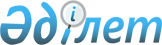 Павлодар облысы бойынша 2024 жылға арналған пестицидтердің, биоагенттердiң (энтомофагтардың) тізбесі мен субсидиялар нормаларын бекіту туралыПавлодар облысы әкімдігінің 2024 жылғы 17 мамырдағы № 107/1 қаулысы. Павлодар облысының Әділет департаментінде 2024 жылғы 20 мамырда № 7542-14 болып тіркелді
      Қазақстан Республикасының "Қазақстан Республикасындағы жергілікті мемлекеттік басқару және өзін-өзі басқару туралы" Заңының 27-бабына, "Өсiмдiк шаруашылығы өнiмiнiң шығымдылығы мен сапасын арттыруды субсидиялау қағидаларын бекіту туралы" Қазақстан Республикасы Ауыл шаруашылығы министрінің 2020 жылғы 30 наурыздағы № 107 бұйрығымен (Нормативтік құқықтық актілерді мемлекеттік тіркеу тізілімінде № 140838 болып тіркелген) бекітілген, Өсімдік шаруашылығы өнімінің шығымдылығы мен сапасын арттыруды субсидиялау қағидаларының 80-тармағына сәйкес Павлодар облысының әкімдігі ҚАУЛЫ ЕТЕДІ:
      1. Осы қаулының қосымшасына сәйкес 2024 жылға арналған пестицидтердің, биоагенттердiң (энтомофагтардың) тізбесі мен субсидиялар нормалары бекітілсін.
      2. "Павлодар облысының ауыл шаруашылығы басқармасы" мемлекеттік мекемесі заңнамамен белгіленген тәртіпте:
      осы қаулының Павлодар облысының Әділет департаментінде мемлекеттік тіркелуін;
      осы қаулыны Павлодар облыс әкімдігінің интернет-ресурсында орналастыруды қамтамасыз етсін. 
      3. Осы қаулының орындалуын бақылау облыс әкімінің жетекшілік ететін орынбасарына жүктелсін.
      4. Осы қаулы оның алғашқы ресми жарияланған күнінен кейін қолданысқа енгізіледі. 2024 жылға субсидияланатын пестицидтердің, биоагенттердің (энтомофагтардың) тізбесі және 1 литрге (килограмм, грамм, дана) пестицидтерге, биоагенттерге (энтомофагтарға) арналған субсидиялар нормалары
      Ескертпе: * екі мақсаттағы мемлекеттік тіркеуі бар және гербицид пен десикант ретінде пайдаланылатын препараттар;
      ** қосарланған мақсаттағы мемлекеттік тіркеуі бар және инсектицид ретінде және ауыл шаруашылығы өнімін өндірушілердің қойма үй-жайларында қорлардың зиянкестеріне қарсы қолдануға рұқсат етілген препараттар ретінде пайдаланылатын препараттар;
      *** екі мақсаттағы мемлекеттік тіркеуі бар және инсектицид ретінде және астық өнімдері жүйесіндегі кәсіпорындарда қорларды зиянкестерге қарсы қолдануға рұқсат етілген препараттар ретінде пайдаланылатын;
      **** үш мақсатта мемлекеттік тіркелген және инсектицид ретінде және ауыл шаруашылығы өнімдерін өндірушілердің қойма үй-жайларында қор зиянкестеріне қарсы және нан өнімдері жүйесіндегі кәсіпорындарда қор зиянкестеріне қарсы қолдануға рұқсат етілген препараттар ретінде пайдаланылатын препараттар;
      ***** екі мақсаттағы мемлекеттік тіркеуі бар және инсектицид және фунгицид ретінде пайдаланылатын препараттар;
      ****** екі мақсаттағы мемлекеттік тіркеуі бар және инсектицид және егін себу алдындағы өңдеуге арналған препарат ретінде пайдаланылатын препараттар.
					© 2012. Қазақстан Республикасы Әділет министрлігінің «Қазақстан Республикасының Заңнама және құқықтық ақпарат институты» ШЖҚ РМК
				
      Павлодар облысының әкімі 

А. Байханов
Павлодар облысы әкімдігінің
2024 жылғы 17 мамырдағы
№ 107/1 қаулысына
қосымша
№ п/п
Пестицидтердің топтары бойынша әсерлі зат
Өлшем бірлігі (литр, килограмм, грамм, дана)
Пестицидтердің 1 литріне (килограмына, граммына, данасына) арналған субсидиялар нормасы, теңге
Клопиралидтің 2-этилгексил эфирі, 500 грамм литріне
Клопиралидтің 2-этилгексил эфирі, 500 грамм литріне
Клопиралидтің 2-этилгексил эфирі, 500 грамм литріне
Клопиралидтің 2-этилгексил эфирі, 500 грамм литріне
1
Эльф, эмульсия концентраты
литр
3 571,00
2-этилгексил эфирі түріндегі 2,4-Д қышқылы, 420 грамм литріне
+ 2-этилгексил эфирі дикамба қышқылы, 60 грамм литріне
2-этилгексил эфирі түріндегі 2,4-Д қышқылы, 420 грамм литріне
+ 2-этилгексил эфирі дикамба қышқылы, 60 грамм литріне
2-этилгексил эфирі түріндегі 2,4-Д қышқылы, 420 грамм литріне
+ 2-этилгексил эфирі дикамба қышқылы, 60 грамм литріне
2-этилгексил эфирі түріндегі 2,4-Д қышқылы, 420 грамм литріне
+ 2-этилгексил эфирі дикамба қышқылы, 60 грамм литріне
2
Элант Премиум, эмульсия концентраты
литр
2 562,00
Күрделі эфир түріндегі 2,4-Д қышқылы, 410 грамм литріне + флорасулам,
5 грамм литріне + флуроксопир 50 грамм литріне
Күрделі эфир түріндегі 2,4-Д қышқылы, 410 грамм литріне + флорасулам,
5 грамм литріне + флуроксопир 50 грамм литріне
Күрделі эфир түріндегі 2,4-Д қышқылы, 410 грамм литріне + флорасулам,
5 грамм литріне + флуроксопир 50 грамм литріне
Күрделі эфир түріндегі 2,4-Д қышқылы, 410 грамм литріне + флорасулам,
5 грамм литріне + флуроксопир 50 грамм литріне
3
Дискатор Форте, эмульсия концентраты
литр
3 438,00
Күрделі эфир түріндегі 2,4-Д қышқылы, 510 грамм литріне + флуроксипир,
90 грамм литріне
Күрделі эфир түріндегі 2,4-Д қышқылы, 510 грамм литріне + флуроксипир,
90 грамм литріне
Күрделі эфир түріндегі 2,4-Д қышқылы, 510 грамм литріне + флуроксипир,
90 грамм литріне
Күрделі эфир түріндегі 2,4-Д қышқылы, 510 грамм литріне + флуроксипир,
90 грамм литріне
4
Прогресс Ультра, эмульсия концентраты
литр
3 192,00
Күрделі 2-этилгексил эфирі түріндегі 2,4-Д қышқылы, 350 грамм литріне
+ флорасулам, 7,4 грамм литріне
Күрделі 2-этилгексил эфирі түріндегі 2,4-Д қышқылы, 350 грамм литріне
+ флорасулам, 7,4 грамм литріне
Күрделі 2-этилгексил эфирі түріндегі 2,4-Д қышқылы, 350 грамм литріне
+ флорасулам, 7,4 грамм литріне
Күрделі 2-этилгексил эфирі түріндегі 2,4-Д қышқылы, 350 грамм литріне
+ флорасулам, 7,4 грамм литріне
5
Феномен, суспензиялық эмульсия
литр
2 475,00
Күрделі эфирі түріндегі 2,4-Д қышқылы, 440 грамм литріне
+ карфентразон-этил, 20 грамм литріне + флуросипир, 40 грамм литріне
Күрделі эфирі түріндегі 2,4-Д қышқылы, 440 грамм литріне
+ карфентразон-этил, 20 грамм литріне + флуросипир, 40 грамм литріне
Күрделі эфирі түріндегі 2,4-Д қышқылы, 440 грамм литріне
+ карфентразон-этил, 20 грамм литріне + флуросипир, 40 грамм литріне
Күрделі эфирі түріндегі 2,4-Д қышқылы, 440 грамм литріне
+ карфентразон-этил, 20 грамм литріне + флуросипир, 40 грамм литріне
6
Прогресс Гранд, эмульсия концентраты
литр
3 192,00
2,4-Д диметиламин тұзы, 720 грамм литріне
2,4-Д диметиламин тұзы, 720 грамм литріне
2,4-Д диметиламин тұзы, 720 грамм литріне
2,4-Д диметиламин тұзы, 720 грамм литріне
7
Корсо, 72% сулы ерітінді
литр
3 101,00
8
Аминспрей, сулы ерітінді
литр
1 295,00
9
Валсамин, 72% сулы ерітінді
литр
1 295,00
10
Гексил Экстра, сулы ерітінді
литр
1 295,00
11
Нанкина, сулы ерітінді
литр
1 295,00
12
Прогрес 720, сулы ерітінді
литр
1 295,00
13
Стриг, 72% сулы ерітінді
литр
1 295,00
14
Фанат, сулы ерітінді
литр
1 295,00
2,4-Д диметиламин тұзы, 960 грамм килограмына
2,4-Д диметиламин тұзы, 960 грамм килограмына
2,4-Д диметиламин тұзы, 960 грамм килограмына
2,4-Д диметиламин тұзы, 960 грамм килограмына
15
Клинспрей Экстра, суда еритін түйіршіктер
килограмм
3 548,00
2-этилгексил эфирі түріндегі 2,4-Д дихлорфенокси сірке қышқылы,
905 грамм литріне
2-этилгексил эфирі түріндегі 2,4-Д дихлорфенокси сірке қышқылы,
905 грамм литріне
2-этилгексил эфирі түріндегі 2,4-Д дихлорфенокси сірке қышқылы,
905 грамм литріне
2-этилгексил эфирі түріндегі 2,4-Д дихлорфенокси сірке қышқылы,
905 грамм литріне
16
Эстер Супер, эмульсия концентраты
литр
2 250,00
2-этилгексил эфирі түріндегі 2,4-Д дихлорфенокси сірке қышқылы,
600 грамм литріне
2-этилгексил эфирі түріндегі 2,4-Д дихлорфенокси сірке қышқылы,
600 грамм литріне
2-этилгексил эфирі түріндегі 2,4-Д дихлорфенокси сірке қышқылы,
600 грамм литріне
2-этилгексил эфирі түріндегі 2,4-Д дихлорфенокси сірке қышқылы,
600 грамм литріне
17
Эстет, эмульсия концентраты
литр
3 086,00
2-этилгексил эфирі түріндегі 2,4-Д дихлорфенокси сірке қышқылы,
875 грамм литріне
2-этилгексил эфирі түріндегі 2,4-Д дихлорфенокси сірке қышқылы,
875 грамм литріне
2-этилгексил эфирі түріндегі 2,4-Д дихлорфенокси сірке қышқылы,
875 грамм литріне
2-этилгексил эфирі түріндегі 2,4-Д дихлорфенокси сірке қышқылы,
875 грамм литріне
18
Эферон-Голд, эмульсия концентраты
литр
2 500,00
2,4-Д қышқылы (аз ұшатын эфирлер С7-С9), 550 грамм литріне
2,4-Д қышқылы (аз ұшатын эфирлер С7-С9), 550 грамм литріне
2,4-Д қышқылы (аз ұшатын эфирлер С7-С9), 550 грамм литріне
2,4-Д қышқылы (аз ұшатын эфирлер С7-С9), 550 грамм литріне
19
Айкон, эмульсия концентраты
литр
1 800,00
2,4-Д қышқылы (күрделі 2-этилгексил эфирі), 410 грамм литріне
+ флорасулам, 15 грамм литріне
2,4-Д қышқылы (күрделі 2-этилгексил эфирі), 410 грамм литріне
+ флорасулам, 15 грамм литріне
2,4-Д қышқылы (күрделі 2-этилгексил эфирі), 410 грамм литріне
+ флорасулам, 15 грамм литріне
2,4-Д қышқылы (күрделі 2-этилгексил эфирі), 410 грамм литріне
+ флорасулам, 15 грамм литріне
20
Ассолюта Прайм, майлы концентрат
литр
3 572,00
2,4-Д қышқылы (күрделі 2-этилгексил эфирі), 564 грамм литріне
2,4-Д қышқылы (күрделі 2-этилгексил эфирі), 564 грамм литріне
2,4-Д қышқылы (күрделі 2-этилгексил эфирі), 564 грамм литріне
2,4-Д қышқылы (күрделі 2-этилгексил эфирі), 564 грамм литріне
21
Шанс 24, эмульсия концентраты
литр
2 266,00
2-этилгексил эфирі түріндегі 2,4-Д қышқылы
2-этилгексил эфирі түріндегі 2,4-Д қышқылы
2-этилгексил эфирі түріндегі 2,4-Д қышқылы
2-этилгексил эфирі түріндегі 2,4-Д қышқылы
22
Д-Армон-Эфир, 72% эмульсия концентраты
литр
1 100,00
2-этилгексил эфирі түріндегі 2,4-Д қышқылы, 300 грамм литріне
+ флорасулам, 3,7 грамм литріне
2-этилгексил эфирі түріндегі 2,4-Д қышқылы, 300 грамм литріне
+ флорасулам, 3,7 грамм литріне
2-этилгексил эфирі түріндегі 2,4-Д қышқылы, 300 грамм литріне
+ флорасулам, 3,7 грамм литріне
2-этилгексил эфирі түріндегі 2,4-Д қышқылы, 300 грамм литріне
+ флорасулам, 3,7 грамм литріне
23
Примадонна, суспензиялық эмульсия
литр
3 375,00
2-этилгексил эфирі түріндегі 2,4-Д қышқылы, 500 грамм литріне
2-этилгексил эфирі түріндегі 2,4-Д қышқылы, 500 грамм литріне
2-этилгексил эфирі түріндегі 2,4-Д қышқылы, 500 грамм литріне
2-этилгексил эфирі түріндегі 2,4-Д қышқылы, 500 грамм литріне
24
Зерномакс, эмульсия концентраты
литр
2 332,00
2-этилгексил эфирі түріндегі 2,4-Д қышқылы, 564 грамм литріне
+ метсульфурон-метил, 600 грамм килограмына
2-этилгексил эфирі түріндегі 2,4-Д қышқылы, 564 грамм литріне
+ метсульфурон-метил, 600 грамм килограмына
2-этилгексил эфирі түріндегі 2,4-Д қышқылы, 564 грамм литріне
+ метсульфурон-метил, 600 грамм килограмына
2-этилгексил эфирі түріндегі 2,4-Д қышқылы, 564 грамм литріне
+ метсульфурон-метил, 600 грамм килограмына
25
Эламет, зауытты бинарлы қаптама
килограмм
2 458,00
2-этилгексил эфирі түріндегі 2,4-Д қышқылы, 564 грамм литріне
+ триасульфурон, 750 грамм килограмына
2-этилгексил эфирі түріндегі 2,4-Д қышқылы, 564 грамм литріне
+ триасульфурон, 750 грамм килограмына
2-этилгексил эфирі түріндегі 2,4-Д қышқылы, 564 грамм литріне
+ триасульфурон, 750 грамм килограмына
2-этилгексил эфирі түріндегі 2,4-Д қышқылы, 564 грамм литріне
+ триасульфурон, 750 грамм килограмына
26
Биатлон, зауытты бинарлы қаптама
килограмм
2 679,00
2-этилгексил эфирі түріндегі 2,4-Д қышқылы, 850 грамм литріне
2-этилгексил эфирі түріндегі 2,4-Д қышқылы, 850 грамм литріне
2-этилгексил эфирі түріндегі 2,4-Д қышқылы, 850 грамм литріне
2-этилгексил эфирі түріндегі 2,4-Д қышқылы, 850 грамм литріне
27
Тауэрспрей, 85% эмульсия концентраты
литр
2 112,00
28
Эфир Корсо, эмулгирленген концентрат
литр
2 112,00
29
Эффект, эмульсия концентраты
литр
2 112,00
2-этилгексил эфирі түріндегі 2,4-Д қышқылы, 950 грамм литріне
2-этилгексил эфирі түріндегі 2,4-Д қышқылы, 950 грамм литріне
2-этилгексил эфирі түріндегі 2,4-Д қышқылы, 950 грамм литріне
2-этилгексил эфирі түріндегі 2,4-Д қышқылы, 950 грамм литріне
30
Зенит, коллоидты ерітінді концентраты
литр
2 250,00
2-этилгексил эфирі түріндегі 2,4-Д қышқылы, 960 грамм литріне
2-этилгексил эфирі түріндегі 2,4-Д қышқылы, 960 грамм литріне
2-этилгексил эфирі түріндегі 2,4-Д қышқылы, 960 грамм литріне
2-этилгексил эфирі түріндегі 2,4-Д қышқылы, 960 грамм литріне
31
Эфир 960, эмульсия концентраты
литр
2 550,00
2-этилгексил эфирі түріндегі 2,4-Д қышқылы, 905 грамм литріне
2-этилгексил эфирі түріндегі 2,4-Д қышқылы, 905 грамм литріне
2-этилгексил эфирі түріндегі 2,4-Д қышқылы, 905 грамм литріне
2-этилгексил эфирі түріндегі 2,4-Д қышқылы, 905 грамм литріне
32
Гексил 905, эмульсия концентраты 
литр
1 652,00
33
Ниофир Супер, эмульсия концентраты
литр
1 652,00
34
Прогресс, эмульсия концентраты
литр
1 652,00
35
Робусто Супер, эмульсия концентраты
литр
1 652,00
36
Эксперт, эмульсия концентраты
литр
1 652,00
37
Эфион Супер, эмульсия концентраты
литр
1 652,00
38
Эфир Экстра 905, эмульсия концентраты
литр
1 652,00
39
Эфиракс, эмульсия концентраты
литр
1 652,00
Диметиламин тұзы түріндегі 2,4-Д қышқылы, 344 грамм литріне
+ диметиламин тұзы түріндегі қышқыл дикамбасы, 120 грамм литріне
Диметиламин тұзы түріндегі 2,4-Д қышқылы, 344 грамм литріне
+ диметиламин тұзы түріндегі қышқыл дикамбасы, 120 грамм литріне
Диметиламин тұзы түріндегі 2,4-Д қышқылы, 344 грамм литріне
+ диметиламин тұзы түріндегі қышқыл дикамбасы, 120 грамм литріне
Диметиламин тұзы түріндегі 2,4-Д қышқылы, 344 грамм литріне
+ диметиламин тұзы түріндегі қышқыл дикамбасы, 120 грамм литріне
40
Диамакс, сулы ерітінді
литр
2 902,00
Күрделі 2-этилгексил эфирі түріндегі 2,4-Д қышқылы, 410 грамм литріне
+ пиклорам, 37,5 грамм литріне + флорасулам, 10 грамм литріне
Күрделі 2-этилгексил эфирі түріндегі 2,4-Д қышқылы, 410 грамм литріне
+ пиклорам, 37,5 грамм литріне + флорасулам, 10 грамм литріне
Күрделі 2-этилгексил эфирі түріндегі 2,4-Д қышқылы, 410 грамм литріне
+ пиклорам, 37,5 грамм литріне + флорасулам, 10 грамм литріне
Күрделі 2-этилгексил эфирі түріндегі 2,4-Д қышқылы, 410 грамм литріне
+ пиклорам, 37,5 грамм литріне + флорасулам, 10 грамм литріне
41
Балерина Форте, суспензиялық эмульсия
литр
3 960,00
Күрделі 2-этилгексил эфирі түріндегі 2,4-Д қышқылы, 300 грамм литріне
+ флорасулам, 5,35 грамм литріне
Күрделі 2-этилгексил эфирі түріндегі 2,4-Д қышқылы, 300 грамм литріне
+ флорасулам, 5,35 грамм литріне
Күрделі 2-этилгексил эфирі түріндегі 2,4-Д қышқылы, 300 грамм литріне
+ флорасулам, 5,35 грамм литріне
Күрделі 2-этилгексил эфирі түріндегі 2,4-Д қышқылы, 300 грамм литріне
+ флорасулам, 5,35 грамм литріне
42
Ассолюта, майлы концентрат
литр
1 800,00
Күрделі 2-этилгексил эфирі түріндегі 2,4-Д қышқылы, 410 грамм литріне
+ флорасулам, 7,4 грамм литріне
Күрделі 2-этилгексил эфирі түріндегі 2,4-Д қышқылы, 410 грамм литріне
+ флорасулам, 7,4 грамм литріне
Күрделі 2-этилгексил эфирі түріндегі 2,4-Д қышқылы, 410 грамм литріне
+ флорасулам, 7,4 грамм литріне
Күрделі 2-этилгексил эфирі түріндегі 2,4-Д қышқылы, 410 грамм литріне
+ флорасулам, 7,4 грамм литріне
43
Абсинтиум, суспензиялық эмульсия
литр
1 750,00
44
Балерина, суспензиялық эмульсия
литр
1 750,00
45
Элант Экстра, эмульсия концентраты
литр
1 750,00
46
Эстер Прима, суспензиялық эмульсия
литр
1 750,00
47
Эфир Премиум, суспензиялық эмульсия
литр
1 750,00
2,4-Д қышқылы, 410 грамм литріне + клопиралид, күрделі 2-этилгексил эфирі түріндегі 40 грамм литріне
2,4-Д қышқылы, 410 грамм литріне + клопиралид, күрделі 2-этилгексил эфирі түріндегі 40 грамм литріне
2,4-Д қышқылы, 410 грамм литріне + клопиралид, күрделі 2-этилгексил эфирі түріндегі 40 грамм литріне
2,4-Д қышқылы, 410 грамм литріне + клопиралид, күрделі 2-этилгексил эфирі түріндегі 40 грамм литріне
48
Клопэфир, эмульсия концентраты
литр
2 679,00
2,4-Д қышқылы, 410 грамм литріне + флорасулам, 15 грамм литріне
2,4-Д қышқылы, 410 грамм литріне + флорасулам, 15 грамм литріне
2,4-Д қышқылы, 410 грамм литріне + флорасулам, 15 грамм литріне
2,4-Д қышқылы, 410 грамм литріне + флорасулам, 15 грамм литріне
49
Балерина Супер, суспензиялық эмульсия
литр
3 217,00
(2-этилгексил эфирі) 2,4-Д қышқылы, 300 грамм литріне 
+ флорасулам, 6,25 грамм литріне
(2-этилгексил эфирі) 2,4-Д қышқылы, 300 грамм литріне 
+ флорасулам, 6,25 грамм литріне
(2-этилгексил эфирі) 2,4-Д қышқылы, 300 грамм литріне 
+ флорасулам, 6,25 грамм литріне
(2-этилгексил эфирі) 2,4-Д қышқылы, 300 грамм литріне 
+ флорасулам, 6,25 грамм литріне
50
Ламбада, суспензиялық эмульсия
литр
1 563,00
51
Октасулам, суспензиялық эмульсия
литр
1 563,00
(2-этилгексил эфирі) 2,4-Д қышқылы, 452,42 грамм литріне 
+ флорасулам, 6,25 грамм литріне
(2-этилгексил эфирі) 2,4-Д қышқылы, 452,42 грамм литріне 
+ флорасулам, 6,25 грамм литріне
(2-этилгексил эфирі) 2,4-Д қышқылы, 452,42 грамм литріне 
+ флорасулам, 6,25 грамм литріне
(2-этилгексил эфирі) 2,4-Д қышқылы, 452,42 грамм литріне 
+ флорасулам, 6,25 грамм литріне
52
Каттенг, суспензиялық эмульсия
литр
2 300,00
53
Праймур, суспензиялық эмульсия
литр
2 300,00
54
Тимспрей, суспензиялық эмульсия
литр
2 300,00
55
Этилгексулам-Д, суспензиялық эмульсия
литр
2 300,00
(Күрделі 2-этилгексил эфирі) 2,4-Д қышқылы, 300 грамм литріне 
+ флорасулам, 6,25 грамм литріне
(Күрделі 2-этилгексил эфирі) 2,4-Д қышқылы, 300 грамм литріне 
+ флорасулам, 6,25 грамм литріне
(Күрделі 2-этилгексил эфирі) 2,4-Д қышқылы, 300 грамм литріне 
+ флорасулам, 6,25 грамм литріне
(Күрделі 2-этилгексил эфирі) 2,4-Д қышқылы, 300 грамм литріне 
+ флорасулам, 6,25 грамм литріне
56
Пришанс, суспензиялық эмульсия
литр
1 563,00
(Күрделі 2-этилгексил эфирі) 2,4-Д қышқылы, 418 грамм литріне 
+ флорасулам, 12 грамм литріне
(Күрделі 2-этилгексил эфирі) 2,4-Д қышқылы, 418 грамм литріне 
+ флорасулам, 12 грамм литріне
(Күрделі 2-этилгексил эфирі) 2,4-Д қышқылы, 418 грамм литріне 
+ флорасулам, 12 грамм литріне
(Күрделі 2-этилгексил эфирі) 2,4-Д қышқылы, 418 грамм литріне 
+ флорасулам, 12 грамм литріне
57
Статус Фло, суспензиялық эмульсия
литр
3 125,00
2,4-Д қышқылдар ұшпайтын эфирлер түрінде, 500 грамм литріне
2,4-Д қышқылдар ұшпайтын эфирлер түрінде, 500 грамм литріне
2,4-Д қышқылдар ұшпайтын эфирлер түрінде, 500 грамм литріне
2,4-Д қышқылдар ұшпайтын эфирлер түрінде, 500 грамм литріне
58
Эфирам, эмульсия концентраты
литр
2 400,00
2,4-Д қышқылы, 630 грамм литріне (2,4-Д этилгексил эфирі, 470 грамм литріне) + 2,4-Д қышқылы, 160 грамм литріне (диметилалкил-амин тұздары)
2,4-Д қышқылы, 630 грамм литріне (2,4-Д этилгексил эфирі, 470 грамм литріне) + 2,4-Д қышқылы, 160 грамм литріне (диметилалкил-амин тұздары)
2,4-Д қышқылы, 630 грамм литріне (2,4-Д этилгексил эфирі, 470 грамм литріне) + 2,4-Д қышқылы, 160 грамм литріне (диметилалкил-амин тұздары)
2,4-Д қышқылы, 630 грамм литріне (2,4-Д этилгексил эфирі, 470 грамм литріне) + 2,4-Д қышқылы, 160 грамм литріне (диметилалкил-амин тұздары)
59
Октапон Супер, эмульсия концентраты
литр
2 100,00
2-этилгексил эфирі түріндегі 2,4-Д қышқылы, 552 грамм литріне 
+ дикамба, 60 грамм литріне
2-этилгексил эфирі түріндегі 2,4-Д қышқылы, 552 грамм литріне 
+ дикамба, 60 грамм литріне
2-этилгексил эфирі түріндегі 2,4-Д қышқылы, 552 грамм литріне 
+ дикамба, 60 грамм литріне
2-этилгексил эфирі түріндегі 2,4-Д қышқылы, 552 грамм литріне 
+ дикамба, 60 грамм литріне
60
Брэмбо, эмульсия концентраты
литр
2 074,00
2-этилгексил эфирі түріндегі 2,4-Д қышқылы, 564 грамм литріне
2-этилгексил эфирі түріндегі 2,4-Д қышқылы, 564 грамм литріне
2-этилгексил эфирі түріндегі 2,4-Д қышқылы, 564 грамм литріне
2-этилгексил эфирі түріндегі 2,4-Д қышқылы, 564 грамм литріне
61
Эндимион, эмульсия концентраты
литр
1 550,00
62
Элант, эмульсия концентраты
литр
1 550,00
2-этилгексил эфирі түріндегі клопиралид, 450 грамм литріне
2-этилгексил эфирі түріндегі клопиралид, 450 грамм литріне
2-этилгексил эфирі түріндегі клопиралид, 450 грамм литріне
2-этилгексил эфирі түріндегі клопиралид, 450 грамм литріне
63
Эфилон, эмульсия концентраты
литр
11 000,00
МЦПА қышқылы 500 грамм литріне, диметиламин, калий және натрий түріндегі тұздар
МЦПА қышқылы 500 грамм литріне, диметиламин, калий және натрий түріндегі тұздар
МЦПА қышқылы 500 грамм литріне, диметиламин, калий және натрий түріндегі тұздар
МЦПА қышқылы 500 грамм литріне, диметиламин, калий және натрий түріндегі тұздар
64
Агрошанс, суда еритін концентрат
литр
2 530,00
65
Момус, суда еритін концентрат
литр
2 530,00
66
Гербитокс, суда еритін концентрат
литр
2 530,00
Абамектин, 18 грамм литріне
Абамектин, 18 грамм литріне
Абамектин, 18 грамм литріне
Абамектин, 18 грамм литріне
67
Абалон, 1,8% эмульсия концентраты
литр
3 484,00
68
Вертимек 018, эмульсия концентраты
литр
3 484,00
69
Крафт, эмульсия концентраты
литр
3 484,00
70
Мекар, микроэмульсия
литр
3 484,00
71
Ронин, эмульсия концентраты
литр
3 484,00
Абамектин, 20 грамм литріне + ацетамиприд, 40 грамм литріне
Абамектин, 20 грамм литріне + ацетамиприд, 40 грамм литріне
Абамектин, 20 грамм литріне + ацетамиприд, 40 грамм литріне
Абамектин, 20 грамм литріне + ацетамиприд, 40 грамм литріне
72
Вертимос Икс, эмульсия концентраты
литр
3 100,00
Абамектин, 36 грамм литріне
Абамектин, 36 грамм литріне
Абамектин, 36 грамм литріне
Абамектин, 36 грамм литріне
73
Барин, эмульсия концентраты
литр
3 800,00
74
Тимамектин, 3,6 эмульсия концентраты
литр
3 800,00
Азимсульфурон, 500 грамм килограмына
Азимсульфурон, 500 грамм килограмына
Азимсульфурон, 500 грамм килограмына
Азимсульфурон, 500 грамм килограмына
75
Гулливер, сулы-дисперленген түйіршіктер
килограмм
125 000,00
76
Оливер, сулы-дисперленген түйіршіктер
килограмм
125 000,00
Азоксистробин, 200 грамм литріне + тебуконазол, 250 грамм литріне
Азоксистробин, 200 грамм литріне + тебуконазол, 250 грамм литріне
Азоксистробин, 200 грамм литріне + тебуконазол, 250 грамм литріне
Азоксистробин, 200 грамм литріне + тебуконазол, 250 грамм литріне
77
Тебаз Про, суспензиялық концентрат
литр
8 500,00
Азоксистробин, 200 грамм литріне + ципроконазол, 80 грамм литріне
Азоксистробин, 200 грамм литріне + ципроконазол, 80 грамм литріне
Азоксистробин, 200 грамм литріне + ципроконазол, 80 грамм литріне
Азоксистробин, 200 грамм литріне + ципроконазол, 80 грамм литріне
78
Амистар Экстра 280, суспензиялық концентрат
литр
8 772,00
79
Скайстар, суспензиялық концентрат
литр
8 772,00
Азоксистробин, 240 грамм литріне + эпоксиконазол, 160 грамм литріне
Азоксистробин, 240 грамм литріне + эпоксиконазол, 160 грамм литріне
Азоксистробин, 240 грамм литріне + эпоксиконазол, 160 грамм литріне
Азоксистробин, 240 грамм литріне + эпоксиконазол, 160 грамм литріне
80
Сикурс, суспензиялық концентрат
литр
11 550,00
Азоксистробин, 90 грамм литріне + тебуконазол, 317 грамм литріне
+ флутриафол, 93 грамм литріне
Азоксистробин, 90 грамм литріне + тебуконазол, 317 грамм литріне
+ флутриафол, 93 грамм литріне
Азоксистробин, 90 грамм литріне + тебуконазол, 317 грамм литріне
+ флутриафол, 93 грамм литріне
Азоксистробин, 90 грамм литріне + тебуконазол, 317 грамм литріне
+ флутриафол, 93 грамм литріне
81
Триактив, суспензиялық концентрат
литр
5 801,00
82
Эмити, суспензиялық концентрат
литр
5 801,00
Альфа-циперметрин, 100 грамм литріне
Альфа-циперметрин, 100 грамм литріне
Альфа-циперметрин, 100 грамм литріне
Альфа-циперметрин, 100 грамм литріне
83
Фаскорд, эмульсия концентраты
литр
2 020,00
84
Фастак, 10% эмульсия концентраты
литр
2 020,00
85
Фасшанс, эмульсия концентраты
литр
2 020,00
86
Цепеллин, эмульсия концентраты
литр
2 020,00
87
Цунами, эмульсия концентраты
литр
2 020,00
Альфа-циперметрин, 100 грамм литріне + дифлубензурон, 120 грамм литріне
Альфа-циперметрин, 100 грамм литріне + дифлубензурон, 120 грамм литріне
Альфа-циперметрин, 100 грамм литріне + дифлубензурон, 120 грамм литріне
Альфа-циперметрин, 100 грамм литріне + дифлубензурон, 120 грамм литріне
88
Рейв, суспензиялық концентрат
литр
6 121,00
Альфа-циперметрин, 117 грамм литріне + тиаметоксам, 147 грамм литріне
Альфа-циперметрин, 117 грамм литріне + тиаметоксам, 147 грамм литріне
Альфа-циперметрин, 117 грамм литріне + тиаметоксам, 147 грамм литріне
Альфа-циперметрин, 117 грамм литріне + тиаметоксам, 147 грамм литріне
89
Флейм, суспензиялық концентрат
литр
9 085,00
Альфа-циперметрин, 125 грамм литріне + имидаклоприд, 100 грамм литріне 
+ клотианидин, 50 грамм литріне
Альфа-циперметрин, 125 грамм литріне + имидаклоприд, 100 грамм литріне 
+ клотианидин, 50 грамм литріне
Альфа-циперметрин, 125 грамм литріне + имидаклоприд, 100 грамм литріне 
+ клотианидин, 50 грамм литріне
Альфа-циперметрин, 125 грамм литріне + имидаклоприд, 100 грамм литріне 
+ клотианидин, 50 грамм литріне
90
Борей Нео, суспензиялық концентрат
литр
8 375,00
Альфа-циперметрин, 150 грамм литріне
Альфа-циперметрин, 150 грамм литріне
Альфа-циперметрин, 150 грамм литріне
Альфа-циперметрин, 150 грамм литріне
91
Мамба, эмульсия концентраты
литр
6 650,00
Альфа-циперметрин, 200 грамм литріне
Альфа-циперметрин, 200 грамм литріне
Альфа-циперметрин, 200 грамм литріне
Альфа-циперметрин, 200 грамм литріне
92
Фобос, майлы-сулы суспензиялық концентрат
литр
6 802,00
Альфа-циперметрин, 300 грамм литріне
Альфа-циперметрин, 300 грамм литріне
Альфа-циперметрин, 300 грамм литріне
Альфа-циперметрин, 300 грамм литріне
93
Корвус, эмульсия концентраты
литр
8 840,00
Амидосульфурон, 350 грамм килограмына + тифенсульфурон, 
350 грамм килограмына + метсульфурон-метил, 50 грамм килограмына
Амидосульфурон, 350 грамм килограмына + тифенсульфурон, 
350 грамм килограмына + метсульфурон-метил, 50 грамм килограмына
Амидосульфурон, 350 грамм килограмына + тифенсульфурон, 
350 грамм килограмына + метсульфурон-метил, 50 грамм килограмына
Амидосульфурон, 350 грамм килограмына + тифенсульфурон, 
350 грамм килограмына + метсульфурон-метил, 50 грамм килограмына
94
Канонир 3.0, сулы-дисперленген түйіршіктер
килограмм
48 000,00
Амидосульфурон, 600 грамм килограмына + метсульфурон-метил, 
150 грамм килограмына
Амидосульфурон, 600 грамм килограмына + метсульфурон-метил, 
150 грамм килограмына
Амидосульфурон, 600 грамм килограмына + метсульфурон-метил, 
150 грамм килограмына
Амидосульфурон, 600 грамм килограмына + метсульфурон-метил, 
150 грамм килограмына
95
Селенит, сулы-дисперленген түйіршіктер
килограмм
58 929,00
Аминопиралид, 240 грамм литріне
Аминопиралид, 240 грамм литріне
Аминопиралид, 240 грамм литріне
Аминопиралид, 240 грамм литріне
96
Ланс, сулы ерітінді
литр
18 750,00
Глифосат аммоний тұзы, 888 грамм килограмына
Глифосат аммоний тұзы, 888 грамм килограмына
Глифосат аммоний тұзы, 888 грамм килограмына
Глифосат аммоний тұзы, 888 грамм килограмына
97
Ридовер Экстра, суда еритін түйіршіктер
килограмм
3 802,00
Ацетамиприд, 100 грамм литріне + лямбда-цигалатрин, 100 грамм литріне
Ацетамиприд, 100 грамм литріне + лямбда-цигалатрин, 100 грамм литріне
Ацетамиприд, 100 грамм литріне + лямбда-цигалатрин, 100 грамм литріне
Ацетамиприд, 100 грамм литріне + лямбда-цигалатрин, 100 грамм литріне
98
Органза, суспензиялық концентрат
литр
7 589,00
Ацетамиприд, 200 грамм килограмына
Ацетамиприд, 200 грамм килограмына
Ацетамиприд, 200 грамм килограмына
Ацетамиприд, 200 грамм килограмына
99
Ацет 200, еритін ұнтақ
килограмм
2 750,00
100
Голдплан, 20% суда еритін ұнтақ
килограмм
2 750,00
101
Достык, сулы-дисперленген түйіршіктер
килограмм
2 750,00
Ацетамиприд, 200 грамм литріне + лямбда-цигалатрин, 150 грамм литріне
Ацетамиприд, 200 грамм литріне + лямбда-цигалатрин, 150 грамм литріне
Ацетамиприд, 200 грамм литріне + лямбда-цигалатрин, 150 грамм литріне
Ацетамиприд, 200 грамм литріне + лямбда-цигалатрин, 150 грамм литріне
102
Эспада 350, суспензиялық концентрат
литр
6 850,00
Ацетамиприд, 400 грамм килограмына
Ацетамиприд, 400 грамм килограмына
Ацетамиприд, 400 грамм килограмына
Ацетамиприд, 400 грамм килограмына
103
******Якудза сулы-дисперленген түйіршіктер
килограмм
12 000,00
Ацетохлор, 900 грамм литріне
Ацетохлор, 900 грамм литріне
Ацетохлор, 900 грамм литріне
Ацетохлор, 900 грамм литріне
104
Герб 900, эмульсия концентраты
литр
2 250,00
Ацифлуорфен, 320 грамм литріне
Ацифлуорфен, 320 грамм литріне
Ацифлуорфен, 320 грамм литріне
Ацифлуорфен, 320 грамм литріне
105
Танто, коллоидты ерітінді концентраты
литр
8 982,00
Бентазон, 300 грамм литріне
Бентазон, 300 грамм литріне
Бентазон, 300 грамм литріне
Бентазон, 300 грамм литріне
106
Бенито, коллоидты ерітінді концентраты
литр
6 134,00
Бентазон, 300 грамм литріне + хизалофоп-п-этил 45 грамм литріне
Бентазон, 300 грамм литріне + хизалофоп-п-этил 45 грамм литріне
Бентазон, 300 грамм литріне + хизалофоп-п-этил 45 грамм литріне
Бентазон, 300 грамм литріне + хизалофоп-п-этил 45 грамм литріне
107
Гейзер, коллоидты ерітінді концентраты
литр
7 098,00
Бентазон, 330 грамм литріне + фомесафен, 150 грамм литріне
Бентазон, 330 грамм литріне + фомесафен, 150 грамм литріне
Бентазон, 330 грамм литріне + фомесафен, 150 грамм литріне
Бентазон, 330 грамм литріне + фомесафен, 150 грамм литріне
108
Когорта, сулы-гликоль ерітіндісі
литр
11 000,00
Бентазон, 400 грамм литріне + имазамокс, 25 грамм литріне
Бентазон, 400 грамм литріне + имазамокс, 25 грамм литріне
Бентазон, 400 грамм литріне + имазамокс, 25 грамм литріне
Бентазон, 400 грамм литріне + имазамокс, 25 грамм литріне
109
Корсар Супер, суда еритін концентрат
литр
4 733,00
Бентазон, 480 грамм литріне
Бентазон, 480 грамм литріне
Бентазон, 480 грамм литріне
Бентазон, 480 грамм литріне
110
Бенагро, сулы ерітінді
литр
3 650,00
111
Бентасил, сулы ерітінді
литр
3 650,00
112
Золотой Дракон, сулы концентрат
литр
3 650,00
113
Корсар, суда еритін концентрат
литр
3 650,00
Бентазон, 480 грамм литріне + имазамокс, 22,4 грамм литріне
Бентазон, 480 грамм литріне + имазамокс, 22,4 грамм литріне
Бентазон, 480 грамм литріне + имазамокс, 22,4 грамм литріне
Бентазон, 480 грамм литріне + имазамокс, 22,4 грамм литріне
114
Корум, суда еритін концентрат
литр
5 742,00
Бета-циперметрин, 100 грамм литріне
Бета-циперметрин, 100 грамм литріне
Бета-циперметрин, 100 грамм литріне
Бета-циперметрин, 100 грамм литріне
115
Оникс, 10% сулы суспензия
литр
2 902,00
Бета-цифлутрин, 125 грамм литріне
Бета-цифлутрин, 125 грамм литріне
Бета-цифлутрин, 125 грамм литріне
Бета-цифлутрин, 125 грамм литріне
116
Бинго, суспензиялық концентрат
литр
7 366,00
Биспирибак натрия, 400 грамм литріне
Биспирибак натрия, 400 грамм литріне
Биспирибак натрия, 400 грамм литріне
Биспирибак натрия, 400 грамм литріне
117
Номини 400, суспензиялық концентрат
литр
25 446,00
Бифентрин, 60 грамм литріне + тиаметоксам, 40 грамм литріне 
+ альфа-циперметрин, 30 грамм литріне
Бифентрин, 60 грамм литріне + тиаметоксам, 40 грамм литріне 
+ альфа-циперметрин, 30 грамм литріне
Бифентрин, 60 грамм литріне + тиаметоксам, 40 грамм литріне 
+ альфа-циперметрин, 30 грамм литріне
Бифентрин, 60 грамм литріне + тиаметоксам, 40 грамм литріне 
+ альфа-циперметрин, 30 грамм литріне
118
Беретта, майлы дисперсия
литр
7 344,00
Боскалид, 57 грамм литріне + тиофанат-метил, 193 грамм литріне
+ флутриафол, 247 грамм литріне
Боскалид, 57 грамм литріне + тиофанат-метил, 193 грамм литріне
+ флутриафол, 247 грамм литріне
Боскалид, 57 грамм литріне + тиофанат-метил, 193 грамм литріне
+ флутриафол, 247 грамм литріне
Боскалид, 57 грамм литріне + тиофанат-метил, 193 грамм литріне
+ флутриафол, 247 грамм литріне
119
Лантус Форте, суспензиялық концентрат
литр
5 893,00
Бромоксинил, 200 грамм литріне + МЦПА, 200 грамм литріне
Бромоксинил, 200 грамм литріне + МЦПА, 200 грамм литріне
Бромоксинил, 200 грамм литріне + МЦПА, 200 грамм литріне
Бромоксинил, 200 грамм литріне + МЦПА, 200 грамм литріне
120
Бропак, эмульсия концентраты
литр
3 520,00
Бифеназат, 480 грамм литріне
Бифеназат, 480 грамм литріне
Бифеназат, 480 грамм литріне
Бифеназат, 480 грамм литріне
121
Акрамайт, 48% суспензиялық концентрат
литр
22 050,00
Галаксифоп-р-метил, 108 грамм литріне
Галаксифоп-р-метил, 108 грамм литріне
Галаксифоп-р-метил, 108 грамм литріне
Галаксифоп-р-метил, 108 грамм литріне
122
Генерал, эмульсия концентраты
литр
3 335,00
123
Зелл Икс, эмульсия концентраты
литр
3 335,00
124
Зеллек Супер, эмульсия концентраты
литр
3 335,00
125
Оптимус Прайм, эмульсия концентраты
литр
3 335,00
Галоксифоп-п-метил, 104 грамм литріне
Галоксифоп-п-метил, 104 грамм литріне
Галоксифоп-п-метил, 104 грамм литріне
Галоксифоп-п-метил, 104 грамм литріне
126
Галакталт, эмульсия концентраты
литр
4 149,00
127
Галошанс, эмульсия концентраты
литр
4 149,00
Галоксифоп-п-метил, 520 грамм литріне
Галоксифоп-п-метил, 520 грамм литріне
Галоксифоп-п-метил, 520 грамм литріне
Галоксифоп-п-метил, 520 грамм литріне
128
Импульс 520, эмульсия концентраты
литр
13 996,00
Галоксифоп-р-метил, 240 грамм литріне
Галоксифоп-р-метил, 240 грамм литріне
Галоксифоп-р-метил, 240 грамм литріне
Галоксифоп-р-метил, 240 грамм литріне
129
Делик 240, эмульсия концентраты
литр
7 872,00
Гамма-цигалотрин, 60 грамм литріне
Гамма-цигалотрин, 60 грамм литріне
Гамма-цигалотрин, 60 грамм литріне
Гамма-цигалотрин, 60 грамм литріне
130
Вантекс, микрокапсулаланған суспензия
литр
11 692,00
Гекситиазокс, 100 грамм килограмына
Гекситиазокс, 100 грамм килограмына
Гекситиазокс, 100 грамм килограмына
Гекситиазокс, 100 грамм килограмына
131
Тиазоксис, 10% суланатын ұнтақ
килограмм
4 157,00
Глифосат, 770 грамм на килограмм
Глифосат, 770 грамм на килограмм
Глифосат, 770 грамм на килограмм
Глифосат, 770 грамм на килограмм
132
Дракон, 77% сулы-дисперленген түйіршіктер
килограмм
3 608,00
133
Сонраунд Стар, сулы-дисперленген түйіршіктер
килограмм
3 608,00
134
Триумф Супер сулы-дисперленген түйіршіктер
килограмм
3 608,00
Изопропиламин және калий тұзы түріндегі глифосат, 540 грамм литріне
Изопропиламин және калий тұзы түріндегі глифосат, 540 грамм литріне
Изопропиламин және калий тұзы түріндегі глифосат, 540 грамм литріне
Изопропиламин және калий тұзы түріндегі глифосат, 540 грамм литріне
135
Кредит Икстрим, суда еритін концентрат
литр
3 496,00
Натрий тұзы бойынша глифосат қышқылы, 700 грамм килограмына
Натрий тұзы бойынша глифосат қышқылы, 700 грамм килограмына
Натрий тұзы бойынша глифосат қышқылы, 700 грамм килограмына
Натрий тұзы бойынша глифосат қышқылы, 700 грамм килограмына
136
Космик Турбо, суда еритін түйіршіктер
килограмм
5 250,00
Глифосат, 360 грамм литріне
Глифосат, 360 грамм литріне
Глифосат, 360 грамм литріне
Глифосат, 360 грамм литріне
137
Валсаглиф, сулы ерітінді
литр
1 500,00
138
Глифос, сулы ерітінді
литр
1 500,00
139
Жойқын, сулы ерітінді
литр
1 500,00
140
Рап, сулы ерітінді
литр
1 500,00
141
Ридаут, сулы ерітінді
литр
1 500,00
142
Сонраунд, 48% сулы ерітінді
литр
1 500,00
143
Триумф, 48% сулы ерітінді
литр
1 500,00
144
Тотал Плюс, сулы ерітінді
литр
1 500,00
Глифосат, 450 грамм литріне
Глифосат, 450 грамм литріне
Глифосат, 450 грамм литріне
Глифосат, 450 грамм литріне
145
Глифос Премиум, сулы ерітінді
литр
3 600,00
146
Стирап, 45% сулы ерітінді
литр
3 600,00
Глифосат, 480 грамм литріне
Глифосат, 480 грамм литріне
Глифосат, 480 грамм литріне
Глифосат, 480 грамм литріне
147
Кернел, сулы ерітінді
литр
2 232,00
148
Пассат 480, сулы ерітінді
литр
2 232,00
Глифосат, 500 грамм литріне
Глифосат, 500 грамм литріне
Глифосат, 500 грамм литріне
Глифосат, 500 грамм литріне
149
*Торнадо 500, сулы ерітінді
литр
1 750,00
150
*Ураган Форте 500, сулы ерітінді
литр
1 750,00
151
Тотал Экстра, сулы ерітінді
литр
1 750,00
152
Энтоглифос, 50% сулы ерітінді
литр
1 750,00
Глифосат, 540 грамм литріне
Глифосат, 540 грамм литріне
Глифосат, 540 грамм литріне
Глифосат, 540 грамм литріне
153
*Метеор 540, сулы ерітінді
литр
1 540,00
154
*Раундап экстра, 54% сулы ерітінді
литр
1 540,00
155
*Спрут Экстра, сулы ерітінді
литр
1 540,00
156
Cotem XL, 54% сулы ерітінді
литр
1 540,00
157
Торнадо 540, сулы ерітінді
литр
1 540,00
158
Аргумент Стар, сулы ерітінді
литр
1 540,00
159
Аристократ Супер, сулы ерітінді
литр
1 540,00
160
Базука, сулы ерітінді
литр
1 540,00
161
Глифат 540, сулы ерітінді
литр
1 540,00
162
Глифошанс Супер, сулы ерітінді
литр
1 540,00
163
Гранд Экстра 540, сулы ерітінді
литр
1 540,00
164
Калибр 540, сулы ерітінді
литр
1 540,00
165
Кунгфу, 54% сулы ерітінді
литр
1 540,00
166
Напалм, сулы ерітінді
литр
1 540,00
167
Рид эвей сулы ерітінді
литр
1 540,00
168
Сармат Экстра, 54% сулы ерітінді
литр
1 540,00
169
Смерч, сулы ерітінді
литр
1 540,00
170
Терекс, сулы ерітінді
литр
1 540,00
171
Томагавк, сулы ерітінді
литр
1 540,00
172
Триумф Мастер, сулы ерітінді
литр
1 540,00
173
Фараон Голд, 54% сулы ерітінді
литр
1 540,00
174
Хит, сулы ерітінді
литр
1 540,00
Глифосат, 560 грамм литріне
Глифосат, 560 грамм литріне
Глифосат, 560 грамм литріне
Глифосат, 560 грамм литріне
175
Ардглиф, сулы ерітінді
литр
2 500,00
Глифосат, 747 грамм килограмына
Глифосат, 747 грамм килограмына
Глифосат, 747 грамм килограмына
Глифосат, 747 грамм килограмына
176
Жойкын Дара, сулы-дисперленген түйіршіктер
килограмм
4 464,00
Глифосат, 757 грамм килограмына
Глифосат, 757 грамм килограмына
Глифосат, 757 грамм килограмына
Глифосат, 757 грамм килограмына
177
Глифат Форте 757, сулы-дисперленген түйіршіктер
килограмм
2 725,00
178
Фараон Гарант 757, сулы-дисперленген түйіршіктер
килограмм
2 725,00
179
Феликс 757, сулы-дисперленген түйіршіктер
килограмм
2 725,00
Калий тұзы түріндегі глифосата қышқылы, 600 грамм литріне
Калий тұзы түріндегі глифосата қышқылы, 600 грамм литріне
Калий тұзы түріндегі глифосата қышқылы, 600 грамм литріне
Калий тұзы түріндегі глифосата қышқылы, 600 грамм литріне
180
Жойқын Мега, 60% сулы ерітінді
литр
3 528,00
181
Рап 600, сулы ерітінді
литр
3 528,00
Аммоний глюфосинаты, 150 грамм литріне
Аммоний глюфосинаты, 150 грамм литріне
Аммоний глюфосинаты, 150 грамм литріне
Аммоний глюфосинаты, 150 грамм литріне
182
Баста, 15% сулы ерітінді
литр
2 948,00
Аммоний глюфосинаты, 200 грамм литріне
Аммоний глюфосинаты, 200 грамм литріне
Аммоний глюфосинаты, 200 грамм литріне
Аммоний глюфосинаты, 200 грамм литріне
183
Оружие, сулы ерітінді
литр
3 591,00
Дельтаметрин, 100 грамм литріне
Дельтаметрин, 100 грамм литріне
Дельтаметрин, 100 грамм литріне
Дельтаметрин, 100 грамм литріне
184
Децис Эксперт, эмульсия концентраты
литр
7 000,00
185
Флэкс Эксперт, эмульсия концентраты
литр
7 000,00
Десмедифам, 100 грамм литріне + фенмедифам, 100 грамм литріне
Десмедифам, 100 грамм литріне + фенмедифам, 100 грамм литріне
Десмедифам, 100 грамм литріне + фенмедифам, 100 грамм литріне
Десмедифам, 100 грамм литріне + фенмедифам, 100 грамм литріне
186
Бицепс 22, эмульсия концентраты
литр
3 450,00
Десмедифам, 110 грамм литріне + фенмедифама, 110 грамм литріне
Десмедифам, 110 грамм литріне + фенмедифама, 110 грамм литріне
Десмедифам, 110 грамм литріне + фенмедифама, 110 грамм литріне
Десмедифам, 110 грамм литріне + фенмедифама, 110 грамм литріне
187
Бетарен 22, майлы эмульсия концентраты
литр
6 214,00
Десмедифам, 150 грамм литріне + фенмедифам, 150 грамм литріне
Десмедифам, 150 грамм литріне + фенмедифам, 150 грамм литріне
Десмедифам, 150 грамм литріне + фенмедифам, 150 грамм литріне
Десмедифам, 150 грамм литріне + фенмедифам, 150 грамм литріне
188
Бицепс 300, майлы эмульсия концентраты
литр
6 000,00
Дикамба кислоты, 360 грамм литріне + хлорсульфурон кислоты, 22,2 грамм литріне
Дикамба кислоты, 360 грамм литріне + хлорсульфурон кислоты, 22,2 грамм литріне
Дикамба кислоты, 360 грамм литріне + хлорсульфурон кислоты, 22,2 грамм литріне
Дикамба кислоты, 360 грамм литріне + хлорсульфурон кислоты, 22,2 грамм литріне
189
Фенизан, сулы ерітінді
литр
6 049,00
Дикамба, 124 грамм литріне + 2,4 Д, 356 грамм литріне
Дикамба, 124 грамм литріне + 2,4 Д, 356 грамм литріне
Дикамба, 124 грамм литріне + 2,4 Д, 356 грамм литріне
Дикамба, 124 грамм литріне + 2,4 Д, 356 грамм литріне
190
Саншайн, сулы ерітінді
литр
2 794,00
Дикамба, 124 грамм литріне + 2,4 Д қышқылы, 357 грамм литріне
Дикамба, 124 грамм литріне + 2,4 Д қышқылы, 357 грамм литріне
Дикамба, 124 грамм литріне + 2,4 Д қышқылы, 357 грамм литріне
Дикамба, 124 грамм литріне + 2,4 Д қышқылы, 357 грамм литріне
191
Видмастер 480, сулы ерітінді
литр
2 112,00
192
Дабспрей, сулы ерітінді
литр
2 112,00
Дикамба, 220 грамм литріне + никосульфурон, 50 грамм литріне
Дикамба, 220 грамм литріне + никосульфурон, 50 грамм литріне
Дикамба, 220 грамм литріне + никосульфурон, 50 грамм литріне
Дикамба, 220 грамм литріне + никосульфурон, 50 грамм литріне
193
Милагро Плюс 270, майлы дисперсия
литр
8 131,00
Дикамба, 480 грамм килограмына + трибенурон-метил, 
120 грамм килограмына
Дикамба, 480 грамм килограмына + трибенурон-метил, 
120 грамм килограмына
Дикамба, 480 грамм килограмына + трибенурон-метил, 
120 грамм килограмына
Дикамба, 480 грамм килограмына + трибенурон-метил, 
120 грамм килограмына
194
Мезомакс, сулы-дисперленген түйіршіктер
килограмм
13 505,00
Дикамба, 480 грамм литріне
Дикамба, 480 грамм литріне
Дикамба, 480 грамм литріне
Дикамба, 480 грамм литріне
195
Дамба, сулы ерітінді
литр
2 679,00
196
Деймос, суда еритін концентрат
литр
2 679,00
197
Декабрист, сулы ерітінді
литр
2 679,00
198
Дианат, 48% сулы ерітінді
литр
2 679,00
199
Рейнвел, сулы ерітінді
литр
2 679,00
200
Сапфир, сулы ерітінді
литр
2 679,00
Дикамба, 659 грамм килограмына + триасульфурон, 41 грамм килограмына
Дикамба, 659 грамм килограмына + триасульфурон, 41 грамм килограмына
Дикамба, 659 грамм килограмына + триасульфурон, 41 грамм килограмына
Дикамба, 659 грамм килограмына + триасульфурон, 41 грамм килограмына
201
Линтур 70, сулы-дисперленген түйіршіктер
килограмм
10 342,00
Диметиламин тұзы түріндегі дикамбы қышқылы, 480 грамм литріне
Диметиламин тұзы түріндегі дикамбы қышқылы, 480 грамм литріне
Диметиламин тұзы түріндегі дикамбы қышқылы, 480 грамм литріне
Диметиламин тұзы түріндегі дикамбы қышқылы, 480 грамм литріне
202
Мономакс, сулы ерітінді
литр
3 170,00
203
Шанс ДКБ, сулы ерітінді
литр
3 170,00
Дикват, 150 грамм литріне
Дикват, 150 грамм литріне
Дикват, 150 грамм литріне
Дикват, 150 грамм литріне
204
*Дикошанс, сулы ерітінді
литр
1 797,00
205
*Суховей, сулы ерітінді
литр
1 797,00
206
Тонгара, сулы ерітінді
литр
1 797,00
Дикват, 200 грамм литріне
Дикват, 200 грамм литріне
Дикват, 200 грамм литріне
Дикват, 200 грамм литріне
207
*Реглон Форте 200, сулы ерітінді
литр
3 203,00
208
Легион Форте 200, сулы ерітінді
литр
3 203,00
209
Реглон Форте 200, сулы ерітінді
литр
3 203,00
Диметиламин тұзы 2,4-Д қышқылы, 357 грамм литріне 
+ дикамба, 124 грамм литріне
Диметиламин тұзы 2,4-Д қышқылы, 357 грамм литріне 
+ дикамба, 124 грамм литріне
Диметиламин тұзы 2,4-Д қышқылы, 357 грамм литріне 
+ дикамба, 124 грамм литріне
Диметиламин тұзы 2,4-Д қышқылы, 357 грамм литріне 
+ дикамба, 124 грамм литріне
210
Антал, сулы ерітінді
литр
1 563,00
211
Диален супер 480, сулы ерітінді
литр
1 563,00
212
Стриг экстра 480, сулы ерітінді
литр
1 563,00
Диметиламин тұзы МЦПА, 750 грамм литріне
Диметиламин тұзы МЦПА, 750 грамм литріне
Диметиламин тұзы МЦПА, 750 грамм литріне
Диметиламин тұзы МЦПА, 750 грамм литріне
213
Циклон, сулы ерітінді
литр
2 188,00
214
Эталон, сулы ерітінді
литр
2 188,00
Диметоат, 300 грамм литріне + бета-циперметрин, 40 грамм литріне
Диметоат, 300 грамм литріне + бета-циперметрин, 40 грамм литріне
Диметоат, 300 грамм литріне + бета-циперметрин, 40 грамм литріне
Диметоат, 300 грамм литріне + бета-циперметрин, 40 грамм литріне
215
Кинфос, эмульсия концентраты
литр
6 563,00
Диметоат, 400 грамм литріне
Диметоат, 400 грамм литріне
Диметоат, 400 грамм литріне
Диметоат, 400 грамм литріне
216
Би-58 Топ, эмульсия концентраты
литр
3 125,00
217
Биммер, эмульсия концентраты
литр
3 125,00
218
Данадим Эксперт, эмульсия концентраты
литр
3 125,00
219
Дишанс, эмульсия концентраты
литр
3 125,00
220
Рогор-С, эмульсия концентраты
литр
3 125,00
221
Сирокко, эмульсия концентраты
литр
3 125,00
Диметоат, 400 грамм литріне + гамма-цигалотрин, 6,4 грамм литріне
Диметоат, 400 грамм литріне + гамма-цигалотрин, 6,4 грамм литріне
Диметоат, 400 грамм литріне + гамма-цигалотрин, 6,4 грамм литріне
Диметоат, 400 грамм литріне + гамма-цигалотрин, 6,4 грамм литріне
222
Данадим Пауер, эмульсия концентраты
литр
4 545,00
Дифлубензурон, 125 грамм литріне + имидаклоприд, 110 грамм литріне
Дифлубензурон, 125 грамм литріне + имидаклоприд, 110 грамм литріне
Дифлубензурон, 125 грамм литріне + имидаклоприд, 110 грамм литріне
Дифлубензурон, 125 грамм литріне + имидаклоприд, 110 грамм литріне
223
Локустин, суспензиялық концентрат
литр
10 848,00
Дифлубензурон, 240 грамм литріне
Дифлубензурон, 240 грамм литріне
Дифлубензурон, 240 грамм литріне
Дифлубензурон, 240 грамм литріне
224
Герольд, сулы-суспензиялық концентрат
литр
7 075,00
Дифлубензурон, 480 грамм литріне
Дифлубензурон, 480 грамм литріне
Дифлубензурон, 480 грамм литріне
Дифлубензурон, 480 грамм литріне
225
Арудиф, суспензиялық концентрат
литр
3 900,00
226
Гарпун, суспензиялық концентрат
литр
3 900,00
227
Дессенлин, 48% суспензиялық концентрат
литр
3 900,00
228
Динамит, 48% суспензиялық концентрат
литр
3 900,00
229
Диурон, суспензиялық концентрат
литр
3 900,00
230
Дифлур, 48% суспензиялық концентрат
литр
3 900,00
231
Дифуз, 48% суспензиялық концентрат
литр
3 900,00
Имазамокс, 35 грамм литріне + квинмерак, 250 грамм литріне
Имазамокс, 35 грамм литріне + квинмерак, 250 грамм литріне
Имазамокс, 35 грамм литріне + квинмерак, 250 грамм литріне
Имазамокс, 35 грамм литріне + квинмерак, 250 грамм литріне
232
Нопасаран Ультра, суспензиялық концентрат
литр
12 516,00
Имазамокс, 38 грамм литріне + хлоримурон-этил, 12 грамм литріне
Имазамокс, 38 грамм литріне + хлоримурон-этил, 12 грамм литріне
Имазамокс, 38 грамм литріне + хлоримурон-этил, 12 грамм литріне
Имазамокс, 38 грамм литріне + хлоримурон-этил, 12 грамм литріне
233
Концепт, майлы дисперсия
литр
7 554,00
Имазамокс, 120 грамм литріне
Имазамокс, 120 грамм литріне
Имазамокс, 120 грамм литріне
Имазамокс, 120 грамм литріне
234
Парадокс, суда еритін концентрат
литр
15 353,00
Имазамокс, 16,5 грамм литріне + имазапир, 7,5 грамм литріне
Имазамокс, 16,5 грамм литріне + имазапир, 7,5 грамм литріне
Имазамокс, 16,5 грамм литріне + имазапир, 7,5 грамм литріне
Имазамокс, 16,5 грамм литріне + имазапир, 7,5 грамм литріне
235
Евро-Лайтнинг Плюс, 2,4% суда еритін концентрат
литр
5 175,00
236
Каптора Плюс, 2,4% суда еритін концентрат
литр
5 175,00
Имазамокс, 33 грамм литріне + имазапир, 15 грамм литріне
Имазамокс, 33 грамм литріне + имазапир, 15 грамм литріне
Имазамокс, 33 грамм литріне + имазапир, 15 грамм литріне
Имазамокс, 33 грамм литріне + имазапир, 15 грамм литріне
237
Диома, суда еритін концентрат
литр
6 252,00
238
Евро-Лайтнинг, 4,8% суда еритін концентрат
литр
6 252,00
239
Еврошанс, суда еритін концентрат
литр
6 252,00
240
Каптора, 4,8% суда еритін концентрат
литр
6 252,00
241
Клиафилт, суда еритін концентрат
литр
6 252,00
Имазамокс, 330 грамм килограмына + имазапир, 150 грамм килограмына
Имазамокс, 330 грамм килограмына + имазапир, 150 грамм килограмына
Имазамокс, 330 грамм килограмына + имазапир, 150 грамм килограмына
Имазамокс, 330 грамм килограмына + имазапир, 150 грамм килограмына
242
Паладин Ультра, сулы-дисперленген түйіршіктер
килограмм
50 313,00
Имазамокс, 40 грамм литріне
Имазамокс, 40 грамм литріне
Имазамокс, 40 грамм литріне
Имазамокс, 40 грамм литріне
243
Байторе, сулы-суспензиялық концентрат
литр
3 036,00
244
Имазошанс, сулы ерітінді
литр
3 036,00
245
Легомин, 4% сулы ерітінді
литр
3 036,00
246
Пульсар, 4% сулы ерітінді
литр
3 036,00
247
Юнкер, сулы ерітінді
литр
3 036,00
Имазамокс, 50 грамм литріне
Имазамокс, 50 грамм литріне
Имазамокс, 50 грамм литріне
Имазамокс, 50 грамм литріне
248
Листего Про 050, сулы ерітінді
литр
8 844,00
Имазамокс, 700 грамм килограмына
Имазамокс, 700 грамм килограмына
Имазамокс, 700 грамм килограмына
Имазамокс, 700 грамм килограмына
249
Паладин, сулы-дисперленген түйіршіктер
килограмм
71 875,00
Имазапир, 250 грамм литріне
Имазапир, 250 грамм литріне
Имазапир, 250 грамм литріне
Имазапир, 250 грамм литріне
250
Грейдер, сулы-гликоль ерітіндісі
литр
8 929,00
251
Профи, сулы ерітінді
литр
8 929,00
252
Шквал, сулы ерітінді
литр
8 929,00
Имазетапир, 100 грамм литріне
Имазетапир, 100 грамм литріне
Имазетапир, 100 грамм литріне
Имазетапир, 100 грамм литріне
253
Агура, 10% сулы концентрат
литр
2 250,00
254
Имазет 100, сулы концентрат
литр
2 250,00
255
Лигр, суда еритін концентрат
литр
2 250,00
256
Серп, суда еритін концентрат
литр
2 250,00
257
Тапир, 10% сулы концентрат
литр
2 250,00
258
Тапирошанс, суда еритін концентрат
литр
2 250,00
Имазетапир, 450 грамм килограмына + хлоримурон-этил, 
150 грамм килограмына
Имазетапир, 450 грамм килограмына + хлоримурон-этил, 
150 грамм килограмына
Имазетапир, 450 грамм килограмына + хлоримурон-этил, 
150 грамм килограмына
Имазетапир, 450 грамм килограмына + хлоримурон-этил, 
150 грамм килограмына
259
Фабиан, сулы-дисперленген түйіршіктер
килограмм
7 824,00
Имазетапир, 50 грамм литріне + имазапир, 20 грамм литріне
Имазетапир, 50 грамм литріне + имазапир, 20 грамм литріне
Имазетапир, 50 грамм литріне + имазапир, 20 грамм литріне
Имазетапир, 50 грамм литріне + имазапир, 20 грамм литріне
260
Лигр Гибрид, майлы концентрат
литр
5 358,00
Имидаклоприд, 210 грамм литріне +бета-цифлутрин, 90 грамм литріне
Имидаклоприд, 210 грамм литріне +бета-цифлутрин, 90 грамм литріне
Имидаклоприд, 210 грамм литріне +бета-цифлутрин, 90 грамм литріне
Имидаклоприд, 210 грамм литріне +бета-цифлутрин, 90 грамм литріне
261
Террано, суспензиялық концентрат
литр
11 663,00
Имидаклоприд, 750 грамм килограмына
Имидаклоприд, 750 грамм килограмына
Имидаклоприд, 750 грамм килограмына
Имидаклоприд, 750 грамм килограмына
262
Пунто Экстра, суда еритін түйіршіктер
килограмм
16 500,00
Имидаклоприд, 150 грамм литріне + лямбда-цигалотрин, 50 грамм литріне
Имидаклоприд, 150 грамм литріне + лямбда-цигалотрин, 50 грамм литріне
Имидаклоприд, 150 грамм литріне + лямбда-цигалотрин, 50 грамм литріне
Имидаклоприд, 150 грамм литріне + лямбда-цигалотрин, 50 грамм литріне
263
Амадеус, эмульсия концентраты
литр
5 750,00
264
Борей, суспензиялық концентрат
литр
5 750,00
265
Заря, суспензиялық концентрат
литр
5 750,00
266
Имидашанс Плюс, суспензиялық концентрат
литр
5 750,00
Имидаклоприд, 200 грамм литріне
Имидаклоприд, 200 грамм литріне
Имидаклоприд, 200 грамм литріне
Имидаклоприд, 200 грамм литріне
267
Варрант, сулы концентрат
литр
3 440,00
268
Даклоприд, 20% сулы концентрат
литр
3 440,00
269
Имидашанс, суда еритін концентрат
литр
3 440,00
270
Имидок, суда еритін концентрат
литр
3 440,00
271
Кинокс, сулы концентрат
литр
3 440,00
272
Клорид, сулы концентрат
литр
3 440,00
273
Конфидор, 20% сулы концентрат
литр
3 440,00
274
Крейсер, 20% сулы концентрат,
литр
3 440,00
275
Луидор, суда еритін концентрат
литр
3 440,00
276
Страгл, сулы концентрат
литр
3 440,00
277
Танрек, суда еритін концентрат
литр
3 440,00
278
Цезарь, сулы концентрат
литр
3 440,00
Имидаклоприд, 200 грамм литріне + альфа-циперметрин, 120 грамм литріне
Имидаклоприд, 200 грамм литріне + альфа-циперметрин, 120 грамм литріне
Имидаклоприд, 200 грамм литріне + альфа-циперметрин, 120 грамм литріне
Имидаклоприд, 200 грамм литріне + альфа-циперметрин, 120 грамм литріне
279
Эсперо, суспензиялық концентрат
литр
11 116,00
Имидаклоприд, 700 грамм килограмына
Имидаклоприд, 700 грамм килограмына
Имидаклоприд, 700 грамм килограмына
Имидаклоприд, 700 грамм килограмына
280
Димиприд, 70% сулы-дисперленген түйіршіктер
килограмм
11 000,00
281
Драйвер, сулы-дисперленген түйіршіктер
килограмм
11 000,00
282
Марленоприда, 70% сулы-дисперленген түйіршіктер
килограмм
11 000,00
283
Тореадор Экстра, сулы-дисперленген түйіршіктер
килограмм
11 000,00
284
Химстар, сулы-дисперленген түйіршіктер
килограмм
11 000,00
Индоксакарб, 100 грамм литріне +абамектин, 40 грамм литріне
Индоксакарб, 100 грамм литріне +абамектин, 40 грамм литріне
Индоксакарб, 100 грамм литріне +абамектин, 40 грамм литріне
Индоксакарб, 100 грамм литріне +абамектин, 40 грамм литріне
285
Стилет, майлы дисперсия
литр
17 575,00
Индоксакарб, 150 грамм литріне
Индоксакарб, 150 грамм литріне
Индоксакарб, 150 грамм литріне
Индоксакарб, 150 грамм литріне
286
Авант, эмульсия концентраты
литр
22 433,00
287
Элистер, суспензиялық концентрат
литр
22 433,00
Индоксакарб, 300 грамм килограмына
Индоксакарб, 300 грамм килограмына
Индоксакарб, 300 грамм килограмына
Индоксакарб, 300 грамм килограмына
288
Индокс 30, сулы-дисперленген түйіршіктер
килограмм
32 637,00
Йодосульфурон-метил-натрия, 11,3 грамм килограмына + тиенкарбазон-метил, 22,5 грамм килограмына + мефенпир-диэтил-антидот, 135 грамм килограмына
Йодосульфурон-метил-натрия, 11,3 грамм килограмына + тиенкарбазон-метил, 22,5 грамм килограмына + мефенпир-диэтил-антидот, 135 грамм килограмына
Йодосульфурон-метил-натрия, 11,3 грамм килограмына + тиенкарбазон-метил, 22,5 грамм килограмына + мефенпир-диэтил-антидот, 135 грамм килограмына
Йодосульфурон-метил-натрия, 11,3 грамм килограмына + тиенкарбазон-метил, 22,5 грамм килограмына + мефенпир-диэтил-антидот, 135 грамм килограмына
289
Велосити Пауэр, сулы-дисперленген түйіршіктер
килограмм
13 031,00
Йодосульфурон-метил-натрия, 25 грамм литріне + амидосульфурон, 100 грамм литріне + мефенпир-диэтил-антидот 250 грамм литріне
Йодосульфурон-метил-натрия, 25 грамм литріне + амидосульфурон, 100 грамм литріне + мефенпир-диэтил-антидот 250 грамм литріне
Йодосульфурон-метил-натрия, 25 грамм литріне + амидосульфурон, 100 грамм литріне + мефенпир-диэтил-антидот 250 грамм литріне
Йодосульфурон-метил-натрия, 25 грамм литріне + амидосульфурон, 100 грамм литріне + мефенпир-диэтил-антидот 250 грамм литріне
290
Амида, майлы дисперсия
литр
9 631,00
291
Секатор Турбо, майлы дисперсия
литр
9 631,00
292
Секач, майлы дисперсия
литр
9 631,00
Йодосульфурон-метил-натрий, 5 грамм литріне + 2,4-Д-2-этилгексил, 
430 грамм литріне + мефенпир-диэтил (антидот), 25 грамм литріне
Йодосульфурон-метил-натрий, 5 грамм литріне + 2,4-Д-2-этилгексил, 
430 грамм литріне + мефенпир-диэтил (антидот), 25 грамм литріне
Йодосульфурон-метил-натрий, 5 грамм литріне + 2,4-Д-2-этилгексил, 
430 грамм литріне + мефенпир-диэтил (антидот), 25 грамм литріне
Йодосульфурон-метил-натрий, 5 грамм литріне + 2,4-Д-2-этилгексил, 
430 грамм литріне + мефенпир-диэтил (антидот), 25 грамм литріне
293
Мушкет Плюс, майлы дисперсия
литр
3 515,00
Калий тұзының глифосаты, 690 грамм литріне
Калий тұзының глифосаты, 690 грамм литріне
Калий тұзының глифосаты, 690 грамм литріне
Калий тұзының глифосаты, 690 грамм литріне
294
Глифосат-Голд, сулы ерітінді
литр
2 375,00
Карбендазим, 300 грамм литріне + азоксистробина, 100 грамм литріне
Карбендазим, 300 грамм литріне + азоксистробина, 100 грамм литріне
Карбендазим, 300 грамм литріне + азоксистробина, 100 грамм литріне
Карбендазим, 300 грамм литріне + азоксистробина, 100 грамм литріне
295
Азорро, суспензиялық концентрат
литр
8 804,00
Карбендазим, 500 грамм литріне
Карбендазим, 500 грамм литріне
Карбендазим, 500 грамм литріне
Карбендазим, 500 грамм литріне
296
Кредо, суспензиялық концентрат
литр
2 946,00
Квизалофоп-п-тефурил, 40 грамм литріне
Квизалофоп-п-тефурил, 40 грамм литріне
Квизалофоп-п-тефурил, 40 грамм литріне
Квизалофоп-п-тефурил, 40 грамм литріне
297
Лемур, эмульсия концентраты
литр
2 701,00
Квинклорак, 250 грамм литріне
Квинклорак, 250 грамм литріне
Квинклорак, 250 грамм литріне
Квинклорак, 250 грамм литріне
298
Рисулам 250, суспензиялық концентрат
литр
8 250,00
Клетодим, 116,2 грамм литріне
Клетодим, 116,2 грамм литріне
Клетодим, 116,2 грамм литріне
Клетодим, 116,2 грамм литріне
299
Сонделект, эмульсия концентраты
литр
4 894,00
Клетодим, 120 грамм литріне
Клетодим, 120 грамм литріне
Клетодим, 120 грамм литріне
Клетодим, 120 грамм литріне
300
Кинетик Лайт, эмульсия концентраты
литр
3 200,00
301
Селект, эмульсия концентраты
литр
3 200,00
302
Цензор Макс, майлы эмульсия концентраты
литр
3 200,00
303
Шедоу, эмульсия концентраты
литр
3 200,00
Клетодим, 130 грамм литріне + галоксифоп-п-метил, 80 грамм литріне
Клетодим, 130 грамм литріне + галоксифоп-п-метил, 80 грамм литріне
Клетодим, 130 грамм литріне + галоксифоп-п-метил, 80 грамм литріне
Клетодим, 130 грамм литріне + галоксифоп-п-метил, 80 грамм литріне
304
Квикстеп, эмульсия концентраты
литр
5 550,00
Клетодим, 137 грамм литріне + хизалофоп-п-этил, 73 грамм литріне
Клетодим, 137 грамм литріне + хизалофоп-п-этил, 73 грамм литріне
Клетодим, 137 грамм литріне + хизалофоп-п-этил, 73 грамм литріне
Клетодим, 137 грамм литріне + хизалофоп-п-этил, 73 грамм литріне
305
Кинетик форте, эмульсия концентраты
литр
4 248,00
Клетодим, 140 грамм литріне + хизалофоп-п-этил, 70 грамм литріне
Клетодим, 140 грамм литріне + хизалофоп-п-этил, 70 грамм литріне
Клетодим, 140 грамм литріне + хизалофоп-п-этил, 70 грамм литріне
Клетодим, 140 грамм литріне + хизалофоп-п-этил, 70 грамм литріне
306
Эволюшн, эмульсия концентраты
литр
10 374,00
Клетодим, 150 грамм литріне
Клетодим, 150 грамм литріне
Клетодим, 150 грамм литріне
Клетодим, 150 грамм литріне
307
Граминион, эмульсия концентраты
литр
3 234,00
Клетодим, 240 грамм литріне
Клетодим, 240 грамм литріне
Клетодим, 240 грамм литріне
Клетодим, 240 грамм литріне
308
Талгам 240, эмульсия концентраты
литр
3 348,00
309
Дагон, эмульсия концентраты
литр
3 348,00
310
Кадим 240, эмульсия концентраты
литр
3 348,00
311
Кинетик, эмульсия концентраты
литр
3 348,00
312
Легион Комби, эмульсия концентраты
литр
3 348,00
313
Магнето, эмульсия концентраты
литр
3 348,00
314
Профит, эмульсия концентраты
литр
3 348,00
315
Спайдер, эмульсия концентраты
литр
3 348,00
316
Спринт 240, эмульсия концентраты
литр
3 348,00
317
Стимул, эмульсия концентраты
литр
3 348,00
318
Талисман, эмульсия концентраты
литр
3 348,00
319
Центур, эмульсия концентраты
литр
3 348,00
Клетодим, 360 грамм литріне
Клетодим, 360 грамм литріне
Клетодим, 360 грамм литріне
Клетодим, 360 грамм литріне
320
Выбор, эмульсия концентраты
литр
5 100,00
Клодинафоп-пропаргил, 240 грамм литріне + клоквинтоцет-мексил (антидот), 
60 грамм литріне
Клодинафоп-пропаргил, 240 грамм литріне + клоквинтоцет-мексил (антидот), 
60 грамм литріне
Клодинафоп-пропаргил, 240 грамм литріне + клоквинтоцет-мексил (антидот), 
60 грамм литріне
Клодинафоп-пропаргил, 240 грамм литріне + клоквинтоцет-мексил (антидот), 
60 грамм литріне
321
Варяг, эмульсия концентраты
литр
5 804,00
322
Злако Пик, эмульсия концентраты
литр
5 804,00
323
Кловит, эмульсия концентраты
литр
5 804,00
324
Клодимакс, эмульсия концентраты
литр
5 804,00
325
Леггеро Форте, эмульсия концентраты
литр
5 804,00
326
Либерти Плюс, эмульсия концентраты
литр
5 804,00
327
Стазис, эмульсия концентраты
литр
5 804,00
328
Топ Икс, эмульсия концентраты
литр
5 804,00
329
Центурион, майлы-сулы эмульсия
литр
5 804,00
Клодинафоп-пропаргил, 80 грамм литріне + клоквинтоцет-мексил, 
20 грамм литріне
Клодинафоп-пропаргил, 80 грамм литріне + клоквинтоцет-мексил, 
20 грамм литріне
Клодинафоп-пропаргил, 80 грамм литріне + клоквинтоцет-мексил, 
20 грамм литріне
Клодинафоп-пропаргил, 80 грамм литріне + клоквинтоцет-мексил, 
20 грамм литріне
330
Итарр 80, эмульсия концентраты
литр
3 375,00
331
Овен, эмульсия концентраты
литр
3 375,00
332
Тердок, 8% эмульсия концентраты
литр
3 375,00
333
Топик 080, эмульсия концентраты
литр
3 375,00
334
Феникс, эмульсия концентраты
литр
3 375,00
Клопирадид, 267 грамм литріне + пиклорама, 67 грамм литріне
Клопирадид, 267 грамм литріне + пиклорама, 67 грамм литріне
Клопирадид, 267 грамм литріне + пиклорама, 67 грамм литріне
Клопирадид, 267 грамм литріне + пиклорама, 67 грамм литріне
335
Круцифер, сулы ерітінді
литр
10 802,00
336
Лерашанс, сулы ерітінді
литр
10 802,00
2-этилгексил эфирі түріндегі клопиралид, 90 грамм литріне
+ имазамокс, 40 грамм литріне
2-этилгексил эфирі түріндегі клопиралид, 90 грамм литріне
+ имазамокс, 40 грамм литріне
2-этилгексил эфирі түріндегі клопиралид, 90 грамм литріне
+ имазамокс, 40 грамм литріне
2-этилгексил эфирі түріндегі клопиралид, 90 грамм литріне
+ имазамокс, 40 грамм литріне
337
Илион, майлы дисперсия
литр
9 080,00
Клопиралид, 100 грамм литріне + флуроксипир, 15 грамм литріне
Клопиралид, 100 грамм литріне + флуроксипир, 15 грамм литріне
Клопиралид, 100 грамм литріне + флуроксипир, 15 грамм литріне
Клопиралид, 100 грамм литріне + флуроксипир, 15 грамм литріне
338
Репер, коллоидты ерітінді концентраты
литр
6 857,00
Клопиралид, 300 грамм литріне
Клопиралид, 300 грамм литріне
Клопиралид, 300 грамм литріне
Клопиралид, 300 грамм литріне
339
Агрон, сулы ерітінді
литр
5 050,00
340
Гермес 300, сулы ерітінді
литр
5 050,00
341
Лорнет, сулы ерітінді
литр
5 050,00
342
Максимус, сулы ерітінді
литр
5 050,00
343
Ралид 300, сулы ерітінді
литр
5 050,00
344
Стоун 300, сулы ерітінді
литр
5 050,00
345
Шанстрел 300, сулы ерітінді
литр
5 050,00
346
Хакер 300, сулы ерітінді
литр
5 050,00
Клопиралид, 500 грамм килограмына + амидосульфурон, грамм килограмына + метсульфурон-метил, 50 грамм килограмына
Клопиралид, 500 грамм килограмына + амидосульфурон, грамм килограмына + метсульфурон-метил, 50 грамм килограмына
Клопиралид, 500 грамм килограмына + амидосульфурон, грамм килограмына + метсульфурон-метил, 50 грамм килограмына
Клопиралид, 500 грамм килограмына + амидосульфурон, грамм килограмына + метсульфурон-метил, 50 грамм килограмына
347
Селенит Про, сулы-дисперленген түйіршіктер
килограмм
36 681,00
Клопиралид, 500 грамм килограмына 
+ амидосульфурон, 250 грамм килограмына
Клопиралид, 500 грамм килограмына 
+ амидосульфурон, 250 грамм килограмына
Клопиралид, 500 грамм килограмына 
+ амидосульфурон, 250 грамм килограмына
Клопиралид, 500 грамм килограмына 
+ амидосульфурон, 250 грамм килограмына
348
Спирит Форте, сулы-дисперленген түйіршіктер
килограмм
36 831,00
Клопиралид, 750 грамм килограмына
Клопиралид, 750 грамм килограмына
Клопиралид, 750 грамм килограмына
Клопиралид, 750 грамм килограмына
349
Агрон Гранд, сулы-дисперленген түйіршіктер
килограмм
6 800,00
350
Виртуоз, сулы-дисперленген түйіршіктер
килограмм
6 800,00
351
Клопиралид, сулы-дисперленген түйіршіктер
килограмм
6 800,00
352
Корректор, сулы-дисперленген түйіршіктер
килограмм
6 800,00
353
Лонтрел Гранд 75, сулы-дисперленген түйіршіктер
килограмм
6 800,00
354
Ралид Экстра, суда еритін түйіршіктер
килограмм
6 800,00
355
Стратего, сулы-дисперленген түйіршіктер
килограмм
6 800,00
356
Самурай Супер, сулы-дисперленген түйіршіктер
килограмм
6 800,00
357
Сонхус, сулы-дисперленген түйіршіктер
килограмм
6 800,00
358
Трилон 750, сулы-дисперленген түйіршіктер
килограмм
6 800,00
359
Хакер, суда еритін түйіршіктер
килограмм
6 800,00
Лямбда-цигалотрин, 100 грамм литріне
Лямбда-цигалотрин, 100 грамм литріне
Лямбда-цигалотрин, 100 грамм литріне
Лямбда-цигалотрин, 100 грамм литріне
360
Брейк, микроэмульсия
литр
2 679,00
361
Гунсяо, 10% эмульсия концентраты
литр
2 679,00
362
Инсектор, эмульсия концентраты
литр
2 679,00
363
Карат Супер 100, эмульсия концентраты
литр
2 679,00
364
Нандор, эмульсия концентраты
литр
2 679,00
365
Рихтер, эмульсия концентраты
литр
2 679,00
Лямбда-цигалотрин, 106 грамм литріне + ацетамиприд, 115 грамм литріне
Лямбда-цигалотрин, 106 грамм литріне + ацетамиприд, 115 грамм литріне
Лямбда-цигалотрин, 106 грамм литріне + ацетамиприд, 115 грамм литріне
Лямбда-цигалотрин, 106 грамм литріне + ацетамиприд, 115 грамм литріне
366
Декстер, суспензиялық концентрат
литр
7 143,00
Лямбда-цигалотрин, 250 грамм литріне
Лямбда-цигалотрин, 250 грамм литріне
Лямбда-цигалотрин, 250 грамм литріне
Лямбда-цигалотрин, 250 грамм литріне
367
Ганимед, эмульсия концентраты
литр
11 049,00
Лямбда-цигалотрин, 50 грамм литріне
Лямбда-цигалотрин, 50 грамм литріне
Лямбда-цигалотрин, 50 грамм литріне
Лямбда-цигалотрин, 50 грамм литріне
368
**Каратэ 050, эмульсия концентраты
литр
1 645,00
369
**Торо, 5% эмульсия концентраты
литр
1 645,00
370
Далатэ, 5% эмульсия концентраты
литр
1 645,00
371
Каратошанс, эмульсия концентраты
литр
1 645,00
372
Каратэ Зеон 050, суспензиялық концентрат
литр
1 645,00
373
Лятрин, эмульсия концентраты
литр
1 645,00
374
Петра, 5% эмульсия концентраты
литр
1 645,00
375
Цепеллин Эдванс, эмульсия концентраты
литр
1 645,00
Малатион, 570 грамм литріне
Малатион, 570 грамм литріне
Малатион, 570 грамм литріне
Малатион, 570 грамм литріне
376
**Алиот, эмульсия концентраты
литр
4 075,00
Мезосульфурон, 30 грамм килограмына + йодосульфурон-метил-натрий, 
6 грамм килограмына + мефенпир-диэтил (антидот), 90 грамм килограмына
Мезосульфурон, 30 грамм килограмына + йодосульфурон-метил-натрий, 
6 грамм килограмына + мефенпир-диэтил (антидот), 90 грамм килограмына
Мезосульфурон, 30 грамм килограмына + йодосульфурон-метил-натрий, 
6 грамм килограмына + мефенпир-диэтил (антидот), 90 грамм килограмына
Мезосульфурон, 30 грамм килограмына + йодосульфурон-метил-натрий, 
6 грамм килограмына + мефенпир-диэтил (антидот), 90 грамм килограмына
377
Лайнер Экстра, суда еритін түйіршіктер
килограмм
10 560,00
Мезотрион, 150 грамм литріне + никосульфурон, 60 грамм литріне
+ тифенсульфурон-метил, 11,25 грамм литріне
Мезотрион, 150 грамм литріне + никосульфурон, 60 грамм литріне
+ тифенсульфурон-метил, 11,25 грамм литріне
Мезотрион, 150 грамм литріне + никосульфурон, 60 грамм литріне
+ тифенсульфурон-метил, 11,25 грамм литріне
Мезотрион, 150 грамм литріне + никосульфурон, 60 грамм литріне
+ тифенсульфурон-метил, 11,25 грамм литріне
378
Суперкорн, майлы дисперсия
литр
14 286,00
Мезотрион, 480 грамм литріне
Мезотрион, 480 грамм литріне
Мезотрион, 480 грамм литріне
Мезотрион, 480 грамм литріне
379
Эгида, суспензиялық концентрат
литр
14 600,00
Мезотрион, 75 грамм литріне + никосульфурон, 30 грамм литріне
Мезотрион, 75 грамм литріне + никосульфурон, 30 грамм литріне
Мезотрион, 75 грамм литріне + никосульфурон, 30 грамм литріне
Мезотрион, 75 грамм литріне + никосульфурон, 30 грамм литріне
380
Бестутакс, суспензиялық концентрат
литр
5 069,00
381
Гавань Плюс, майлы дисперсия
литр
5 069,00
382
Элюмис 105, майлы дисперсия
литр
5 069,00
Метазахлор, 375 грамм литріне + имазамокс, 25 грамм литріне
Метазахлор, 375 грамм литріне + имазамокс, 25 грамм литріне
Метазахлор, 375 грамм литріне + имазамокс, 25 грамм литріне
Метазахлор, 375 грамм литріне + имазамокс, 25 грамм литріне
383
Дионис, суспензиялық концентрат
литр
7 250,00
384
Нопасаран, 40% суспензиялық концентрат
литр
7 250,00
Метамитрон, 700 грамм литріне
Метамитрон, 700 грамм литріне
Метамитрон, 700 грамм литріне
Метамитрон, 700 грамм литріне
385
Пилот, сулы-суспензиялық концентрат
литр
7 875,00
386
Митрон, суспензиялық концентрат
Метафлумизон, 240 грамм литріне
Метафлумизон, 240 грамм литріне
Метафлумизон, 240 грамм литріне
Метафлумизон, 240 грамм литріне
387
Альверде, суспензиялық концентрат
литр
6 762,00
Метомил, 250 грамм килограмына
Метомил, 250 грамм килограмына
Метомил, 250 грамм килограмына
Метомил, 250 грамм килограмына
388
Ланнат, суланатын ұнтақ
килограмм
4 237,00
Метрибузин, 250 грамм литріне
Метрибузин, 250 грамм литріне
Метрибузин, 250 грамм литріне
Метрибузин, 250 грамм литріне
389
Зонтран, коллоидты ерітінді концентраты
литр
7 076,00
Метрибузин, 270 грамм литріне
Метрибузин, 270 грамм литріне
Метрибузин, 270 грамм литріне
Метрибузин, 270 грамм литріне
390
Лазурит Супер, наноэмульсия концентраты
литр
6 441,00
Метрибузин, 600 грамм литріне
Метрибузин, 600 грамм литріне
Метрибузин, 600 грамм литріне
Метрибузин, 600 грамм литріне
391
Зенкор Ультра, суспензиялық концентрат
литр
3 675,00
392
Зенкошанс, суспензиялық концентрат
литр
3 675,00
393
Лазурит ультра, суспензиялық концентрат
литр
3 675,00
394
Линкор, суспензиялық концентрат
литр
3 675,00
395
Метрибут, суспензиялық концентрат
литр
3 675,00
Метрибузин, 700 грамм килограмына
Метрибузин, 700 грамм килограмына
Метрибузин, 700 грамм килограмына
Метрибузин, 700 грамм килограмына
396
Ессенсекор, 70% сулы-дисперленген түйіршіктер
килограмм
8 790,00
397
Лазурит, суланатын ұнтақ
килограмм
8 790,00
398
Трибузин 700, суланатын ұнтақ
килограмм
8 790,00
Метрибузин, 750 грамм килограмына
Метрибузин, 750 грамм килограмына
Метрибузин, 750 грамм килограмына
Метрибузин, 750 грамм килограмына
399
Тайгер Экстра, суда еритін түйіршіктер
килограмм
2 880,00
Метсульфурон-метил, 125 грамм килограмына + трибенурон-метил, 
625 грамм килограмына
Метсульфурон-метил, 125 грамм килограмына + трибенурон-метил, 
625 грамм килограмына
Метсульфурон-метил, 125 грамм килограмына + трибенурон-метил, 
625 грамм килограмына
Метсульфурон-метил, 125 грамм килограмына + трибенурон-метил, 
625 грамм килограмына
400
Плуггер, сулы-дисперленген түйіршіктер
килограмм
19 901,00
401
Финито Дуэт 750, сулы-дисперленген түйіршіктер
килограмм
19 901,00
Метсульфурон-метил, 300 грамм килограмына + трибенурон-метил, 
450 грамм килограмына
Метсульфурон-метил, 300 грамм килограмына + трибенурон-метил, 
450 грамм килограмына
Метсульфурон-метил, 300 грамм килограмына + трибенурон-метил, 
450 грамм килограмына
Метсульфурон-метил, 300 грамм килограмына + трибенурон-метил, 
450 грамм килограмына
402
Магнум Супер, сулы-дисперленген түйіршіктер
килограмм
28 600,00
Метсульфурон-метил, 390 грамм килограмына + трибенурон-метил, 
260 грамм килограмына + амидосульфурон, 100 грамм килограмына
Метсульфурон-метил, 390 грамм килограмына + трибенурон-метил, 
260 грамм килограмына + амидосульфурон, 100 грамм килограмына
Метсульфурон-метил, 390 грамм килограмына + трибенурон-метил, 
260 грамм килограмына + амидосульфурон, 100 грамм килограмына
Метсульфурон-метил, 390 грамм килограмына + трибенурон-метил, 
260 грамм килограмына + амидосульфурон, 100 грамм килограмына
403
Кассар Про, сулы-дисперленген түйіршіктер
килограмм
71 206,00
Метсульфурон-метил, 391 грамм килограмына + трибенурон-метил, 
261 грамм килограмына
Метсульфурон-метил, 391 грамм килограмына + трибенурон-метил, 
261 грамм килограмына
Метсульфурон-метил, 391 грамм килограмына + трибенурон-метил, 
261 грамм килограмына
Метсульфурон-метил, 391 грамм килограмына + трибенурон-метил, 
261 грамм килограмына
404
Эллада, сулы-дисперленген түйіршіктер
килограмм
18 128,00
405
Эллай Лайт, сулы-дисперленген түйіршіктер
килограмм
18 128,00
Метсульфурон-метил, 600 грамм килограмына
Метсульфурон-метил, 600 грамм килограмына
Метсульфурон-метил, 600 грамм килограмына
Метсульфурон-метил, 600 грамм килограмына
406
Адалт, сулы-дисперленген түйіршіктер
килограмм
8 500,00
407
Арбалет, 60% суланатын ұнтақ
килограмм
8 500,00
408
Аккурат, сулы-дисперленген түйіршіктер
килограмм
8 500,00
409
Вулкан, сулы-дисперленген түйіршіктер
килограмм
8 500,00
410
Грейз, 60% сулы-дисперленген түйіршіктер
килограмм
8 500,00
411
Зингер, суланатын ұнтақ
килограмм
8 500,00
412
Магнум, сулы-дисперленген түйіршіктер
килограмм
8 500,00
413
Метсумет, сулы-дисперленген түйіршіктер
килограмм
8 500,00
414
Метурон, сулы-дисперленген түйіршіктер
килограмм
8 500,00
415
Праймер, сулы-дисперленген түйіршіктер
килограмм
8 500,00
416
Снайпер, сулы-дисперленген түйіршіктер
килограмм
8 500,00
417
Страж, сулы-дисперленген түйіршіктер
килограмм
8 500,00
418
Супермет Экстра, суда еритін түйіршіктер
килограмм
8 500,00
419
Хазна, 60% сулы-дисперленген түйіршіктер
килограмм
8 500,00
Диметиламин тұзы түріндегі МЦПА
Диметиламин тұзы түріндегі МЦПА
Диметиламин тұзы түріндегі МЦПА
Диметиламин тұзы түріндегі МЦПА
420
2М-4Х 750, 75% суда еритін концентрат
литр
2 257,00
Калий және натрий тұздарының қоспасы түріндегі МЦПА қышқылы,
300 грамм литріне
Калий және натрий тұздарының қоспасы түріндегі МЦПА қышқылы,
300 грамм литріне
Калий және натрий тұздарының қоспасы түріндегі МЦПА қышқылы,
300 грамм литріне
Калий және натрий тұздарының қоспасы түріндегі МЦПА қышқылы,
300 грамм литріне
421
Гербитокс-Л, суда еритін концентрат
литр
2 075,00
МЦПА кислота, 300 грамм литріне
МЦПА кислота, 300 грамм литріне
МЦПА кислота, 300 грамм литріне
МЦПА кислота, 300 грамм литріне
422
Кортик, сулы ерітінді
литр
2 576,00
МЦПА, 367 грамм литріне + клопиралид, 124 грамм литріне
МЦПА, 367 грамм литріне + клопиралид, 124 грамм литріне
МЦПА, 367 грамм литріне + клопиралид, 124 грамм литріне
МЦПА, 367 грамм литріне + клопиралид, 124 грамм литріне
423
Спирит Лайт, сулы ерітінді
литр
9 226,00
МЦПА, 500 грамм литріне + клопиралид, 100 грамм литріне
МЦПА, 500 грамм литріне + клопиралид, 100 грамм литріне
МЦПА, 500 грамм литріне + клопиралид, 100 грамм литріне
МЦПА, 500 грамм литріне + клопиралид, 100 грамм литріне
424
Гермес Гранд, эмульсия концентраты
литр
5 280,00
МЦПА, 570 грамм литріне
МЦПА, 570 грамм литріне
МЦПА, 570 грамм литріне
МЦПА, 570 грамм литріне
425
Солекс Про, эмульсия концентраты
литр
3 119,00
МЦПА, 750 грамм литріне
МЦПА, 750 грамм литріне
МЦПА, 750 грамм литріне
МЦПА, 750 грамм литріне
426
Мощь, сулы ерітінді
литр
3 119,00
427
Солекс, сулы ерітінді
литр
3 119,00
Никосульфурон, 230 грамм килограмына + мезотрион, 570 грамм килограмына
Никосульфурон, 230 грамм килограмына + мезотрион, 570 грамм килограмына
Никосульфурон, 230 грамм килограмына + мезотрион, 570 грамм килограмына
Никосульфурон, 230 грамм килограмына + мезотрион, 570 грамм килограмына
428
Махаон, сулы-дисперленген түйіршіктер
килограмм
34 375,00
Никосульфурон, 600 грамм килограмына + тифенсульфурон-метил, 
150 грамм килограмына
Никосульфурон, 600 грамм килограмына + тифенсульфурон-метил, 
150 грамм килограмына
Никосульфурон, 600 грамм килограмына + тифенсульфурон-метил, 
150 грамм килограмына
Никосульфурон, 600 грамм килограмына + тифенсульфурон-метил, 
150 грамм килограмына
429
Дублон Голд, сулы-дисперленген түйіршіктер
килограмм
48 605,00
Никосульфурон, 700 грамм килограмына + тифенсульфурон-метил, 
125 грамм килограмына
Никосульфурон, 700 грамм килограмына + тифенсульфурон-метил, 
125 грамм килограмына
Никосульфурон, 700 грамм килограмына + тифенсульфурон-метил, 
125 грамм килограмына
Никосульфурон, 700 грамм килограмына + тифенсульфурон-метил, 
125 грамм килограмына
430
Квин, сулы-дисперленген түйіршіктер
килограмм
20 750,00
Никосульфурона, 60 грамм литріне + флорасулам 3,6 грамм литріне
Никосульфурона, 60 грамм литріне + флорасулам 3,6 грамм литріне
Никосульфурона, 60 грамм литріне + флорасулам 3,6 грамм литріне
Никосульфурона, 60 грамм литріне + флорасулам 3,6 грамм литріне
431
Октава, майлы дисперсия
литр
8 491,00
Никосульфурона, 650 грамм килограмына + тефенсульфурон-метил, 
60 грамм килограмына + флорасулам, 40 грамм килограмына
Никосульфурона, 650 грамм килограмына + тефенсульфурон-метил, 
60 грамм килограмына + флорасулам, 40 грамм килограмына
Никосульфурона, 650 грамм килограмына + тефенсульфурон-метил, 
60 грамм килограмына + флорасулам, 40 грамм килограмына
Никосульфурона, 650 грамм килограмына + тефенсульфурон-метил, 
60 грамм килограмына + флорасулам, 40 грамм килограмына
432
Крейцер, сулы-дисперленген түйіршіктер
килограмм
35 163,00
Оксифлуорфен, 240 грамм литріне
Оксифлуорфен, 240 грамм литріне
Оксифлуорфен, 240 грамм литріне
Оксифлуорфен, 240 грамм литріне
433
Гаур, эмульсия концентраты
литр
4 250,00
434
Гол, эмульсия концентраты
литр
4 250,00
435
Готрил, 24% эмульсия концентраты
литр
4 250,00
436
Оксифен 240, эмульсия концентраты
литр
4 250,00
437
Роки, эмульсия концентраты
литр
4 250,00
Пендиметалин, 330 грамм литріне
Пендиметалин, 330 грамм литріне
Пендиметалин, 330 грамм литріне
Пендиметалин, 330 грамм литріне
438
Гайтан, эмульсия концентраты
литр
2 356,00
439
Калкан, эмульсия концентраты
литр
2 356,00
440
Лотос супер, эмульсия концентраты
литр
2 356,00
441
Стоп, 33% эмульсия концентраты
литр
2 356,00
442
Эстамп, эмульсия концентраты
литр
2 356,00
443
Пендимэкс, эмульсия концентраты
литр
2 356,00
Пеноксулам, 13,33 грамм литріне + цигалофоп-бутил, 100 грамм литріне
Пеноксулам, 13,33 грамм литріне + цигалофоп-бутил, 100 грамм литріне
Пеноксулам, 13,33 грамм литріне + цигалофоп-бутил, 100 грамм литріне
Пеноксулам, 13,33 грамм литріне + цигалофоп-бутил, 100 грамм литріне
444
Топшот 113, майлы дисперсия
литр
12 286,00
Пеноксулам, 25 грамм литріне
Пеноксулам, 25 грамм литріне
Пеноксулам, 25 грамм литріне
Пеноксулам, 25 грамм литріне
445
Рейнбоу 25 ОД, майлы дисперсия
литр
10 977,00
446
Талант, майлы дисперсия
литр
10 977,00
Пиклорам, 150 грамм литріне + МЦПА, 350 грамм литріне
Пиклорам, 150 грамм литріне + МЦПА, 350 грамм литріне
Пиклорам, 150 грамм литріне + МЦПА, 350 грамм литріне
Пиклорам, 150 грамм литріне + МЦПА, 350 грамм литріне
447
Горгон, суда еритін концентрат
литр
9 318,00
Пиноксаден, 45 грамм литріне + флорасулам, 5 грамм литріне 
+ клоквинтоцет-мексил (антидот), 11,25 грамм литріне
Пиноксаден, 45 грамм литріне + флорасулам, 5 грамм литріне 
+ клоквинтоцет-мексил (антидот), 11,25 грамм литріне
Пиноксаден, 45 грамм литріне + флорасулам, 5 грамм литріне 
+ клоквинтоцет-мексил (антидот), 11,25 грамм литріне
Пиноксаден, 45 грамм литріне + флорасулам, 5 грамм литріне 
+ клоквинтоцет-мексил (антидот), 11,25 грамм литріне
448
Серапен плюс, эмульсия концентраты
литр
6 600,00
Пиноксаден, 45 грамм литріне + клоквинтоцет-мексил (антидот), 
11,25 грамм литріне
Пиноксаден, 45 грамм литріне + клоквинтоцет-мексил (антидот), 
11,25 грамм литріне
Пиноксаден, 45 грамм литріне + клоквинтоцет-мексил (антидот), 
11,25 грамм литріне
Пиноксаден, 45 грамм литріне + клоквинтоцет-мексил (антидот), 
11,25 грамм литріне
449
Аксиал 045, эмульсия концентраты
литр
6 199,00
Пиноксаден, 45 грамм литріне + клоквинтоцет-мексила (антидот), 
20 грамм литріне
Пиноксаден, 45 грамм литріне + клоквинтоцет-мексила (антидот), 
20 грамм литріне
Пиноксаден, 45 грамм литріне + клоквинтоцет-мексила (антидот), 
20 грамм литріне
Пиноксаден, 45 грамм литріне + клоквинтоцет-мексила (антидот), 
20 грамм литріне
450
Максир, эмульсия концентраты
литр
9 000,00
Пиноксаден, 50 грамм литріне + клоквинтоцет-мексил (антидот), 12,5 грамм литріне
Пиноксаден, 50 грамм литріне + клоквинтоцет-мексил (антидот), 12,5 грамм литріне
Пиноксаден, 50 грамм литріне + клоквинтоцет-мексил (антидот), 12,5 грамм литріне
Пиноксаден, 50 грамм литріне + клоквинтоцет-мексил (антидот), 12,5 грамм литріне
451
Теспиан, эмульсия концентраты
литр
4 018,00
452
Аксиал 050, эмульсия концентраты
литр
4 018,00
Пираклостробин, 100 грамм литріне + карбендазим, 300 грамм литріне
Пираклостробин, 100 грамм литріне + карбендазим, 300 грамм литріне
Пираклостробин, 100 грамм литріне + карбендазим, 300 грамм литріне
Пираклостробин, 100 грамм литріне + карбендазим, 300 грамм литріне
453
Феразим грин, эмульсия концентраты
литр
5 250,00
Пираклостробин, 133 грамм литріне + эпоксиконазол, 50 грамм литріне
Пираклостробин, 133 грамм литріне + эпоксиконазол, 50 грамм литріне
Пираклостробин, 133 грамм литріне + эпоксиконазол, 50 грамм литріне
Пираклостробин, 133 грамм литріне + эпоксиконазол, 50 грамм литріне
454
Пикстар, суспензиялық эмульсия
литр
6 336,00
Пираклостробин, 200 грамм литріне
Пираклостробин, 200 грамм литріне
Пираклостробин, 200 грамм литріне
Пираклостробин, 200 грамм литріне
455
Оптимо, 20% эмульсия концентраты
литр
8 512,00
Пираклостробин, 62,5 грамм литріне + эпоксиконазол, 62,5 грамм литріне
Пираклостробин, 62,5 грамм литріне + эпоксиконазол, 62,5 грамм литріне
Пираклостробин, 62,5 грамм литріне + эпоксиконазол, 62,5 грамм литріне
Пираклостробин, 62,5 грамм литріне + эпоксиконазол, 62,5 грамм литріне
456
Абакус ультра, суспензиялық эмульсия
литр
4 200,00
Пираклостробин, 85 грамм литріне + эпиксиконазол, 62,5 грамм литріне
Пираклостробин, 85 грамм литріне + эпиксиконазол, 62,5 грамм литріне
Пираклостробин, 85 грамм литріне + эпиксиконазол, 62,5 грамм литріне
Пираклостробин, 85 грамм литріне + эпиксиконазол, 62,5 грамм литріне
457
Роскана, суспензиялық эмульсия
литр
5 000,00
Пираклостробин, 97 грамм литріне + тебуконазол, 400 грамм литріне
Пираклостробин, 97 грамм литріне + тебуконазол, 400 грамм литріне
Пираклостробин, 97 грамм литріне + тебуконазол, 400 грамм литріне
Пираклостробин, 97 грамм литріне + тебуконазол, 400 грамм литріне
458
Ридель, суспензиялық концентрат
литр
9 208,00
Пиримифос-метил, 500 грамм литріне
Пиримифос-метил, 500 грамм литріне
Пиримифос-метил, 500 грамм литріне
Пиримифос-метил, 500 грамм литріне
459
Камелот, эмульсия концентраты
литр
12 500,00
Претилахлор, 300 грамм литріне + пирибензоксим, 20 грамм литріне
Претилахлор, 300 грамм литріне + пирибензоксим, 20 грамм литріне
Претилахлор, 300 грамм литріне + пирибензоксим, 20 грамм литріне
Претилахлор, 300 грамм литріне + пирибензоксим, 20 грамм литріне
460
Солито 320, эмульсия концентраты
литр
7 392,00
Прометрин, 500 грамм литріне
Прометрин, 500 грамм литріне
Прометрин, 500 грамм литріне
Прометрин, 500 грамм литріне
461
Бриг, суспензиялық концентрат
литр
2 100,00
462
Гамбит, суспензиялық концентрат
литр
2 100,00
463
Гезагард 500, суспензиялық концентрат
литр
2 100,00
464
Гезаметрин, 50% суспензиялық концентрат
литр
2 100,00
465
Омега, 50% суспензиялық концентрат
литр
2 100,00
466
Рубикон, суспензиялық концентрат
литр
2 100,00
467
Сармат, суспензиялық концентрат
литр
2 100,00
468
Шансгард, суспензиялық концентрат
литр
2 100,00
Пропаргит, 570 грамм литріне
Пропаргит, 570 грамм литріне
Пропаргит, 570 грамм литріне
Пропаргит, 570 грамм литріне
469
Олрайт, 57% эмульсия концентраты
литр
4 000,00
470
Омайт, сулы эмульсия
Пропизохлор, 720 грамм литріне
Пропизохлор, 720 грамм литріне
Пропизохлор, 720 грамм литріне
Пропизохлор, 720 грамм литріне
471
Ацетал Про, эмульсия концентраты
литр
5 201,00
Пропизохлор, 720 грамм литріне + кломазон, 30 грамм литріне
Пропизохлор, 720 грамм литріне + кломазон, 30 грамм литріне
Пропизохлор, 720 грамм литріне + кломазон, 30 грамм литріне
Пропизохлор, 720 грамм литріне + кломазон, 30 грамм литріне
472
Пропонит Дуо, эмульсия концентраты
литр
6 000,00
Пропиконазол, 250 грамм литріне
Пропиконазол, 250 грамм литріне
Пропиконазол, 250 грамм литріне
Пропиконазол, 250 грамм литріне
473
Абрис, 25% эмульсия концентраты
литр
4 250,00
474
Пропикон, эмульсия концентраты
литр
4 250,00
475
Пропишанс, эмульсия концентраты
литр
4 250,00
476
Тилт 250, эмульсия концентраты
литр
4 250,00
477
Фаст 250, эмульсия концентраты
литр
4 250,00
Пропиконазол, 125 грамм литріне + азоксистробин, 100 грамм литріне 
+ ципроконазол, 30 грамм литріне
Пропиконазол, 125 грамм литріне + азоксистробин, 100 грамм литріне 
+ ципроконазол, 30 грамм литріне
Пропиконазол, 125 грамм литріне + азоксистробин, 100 грамм литріне 
+ ципроконазол, 30 грамм литріне
Пропиконазол, 125 грамм литріне + азоксистробин, 100 грамм литріне 
+ ципроконазол, 30 грамм литріне
478
Протокол, эмульсия концентраты
литр
9 300,00
Пропиконазол, 180 грамм литріне + азоксистробин, 120 грамм литріне
Пропиконазол, 180 грамм литріне + азоксистробин, 120 грамм литріне
Пропиконазол, 180 грамм литріне + азоксистробин, 120 грамм литріне
Пропиконазол, 180 грамм литріне + азоксистробин, 120 грамм литріне
479
Балий, микроэмульсия концентраты
литр
12 250,00
Пропиконазол, 200 грамм литріне + тебуконазол, 200 грамм литріне
Пропиконазол, 200 грамм литріне + тебуконазол, 200 грамм литріне
Пропиконазол, 200 грамм литріне + тебуконазол, 200 грамм литріне
Пропиконазол, 200 грамм литріне + тебуконазол, 200 грамм литріне
480
Дуал Протект, эмульсия концентраты
литр
6 000,00
481
Зебра 400, эмульсия концентраты
литр
6 000,00
482
Самурык 400, коллоидты ерітінді концентраты
литр
6 000,00
483
Тандем PRO, коллоидты ерітінді концентраты
литр
6 000,00
484
Титан Дуо, коллоидты ерітінді концентраты
литр
6 000,00
485
Титул Дуо, коллоидты ерітінді концентраты
литр
6 000,00
Пропиконазол, 220 грамм литріне + тебуконазол, 220 грамм литріне
Пропиконазол, 220 грамм литріне + тебуконазол, 220 грамм литріне
Пропиконазол, 220 грамм литріне + тебуконазол, 220 грамм литріне
Пропиконазол, 220 грамм литріне + тебуконазол, 220 грамм литріне
486
Тотал Икс, коллоидты ерітінді концентраты
литр
5 210,00
Пропиконазол, 250 грамм литріне + бензовиндифлупир, 40 грамм литріне
Пропиконазол, 250 грамм литріне + бензовиндифлупир, 40 грамм литріне
Пропиконазол, 250 грамм литріне + бензовиндифлупир, 40 грамм литріне
Пропиконазол, 250 грамм литріне + бензовиндифлупир, 40 грамм литріне
487
Элатус Эйс 290, эмульсия концентраты
литр
10 000,00
Пропиконазол, 250 грамм литріне + ципроконазол, 80 грамм литріне
Пропиконазол, 250 грамм литріне + ципроконазол, 80 грамм литріне
Пропиконазол, 250 грамм литріне + ципроконазол, 80 грамм литріне
Пропиконазол, 250 грамм литріне + ципроконазол, 80 грамм литріне
488
Альто Супер 330, эмульсия концентраты
литр
6 803,00
489
Пропишанс Супер, эмульсия концентраты
Пропиконазол, 300 грамм литріне + тебуконазол, 200 грамм литріне
Пропиконазол, 300 грамм литріне + тебуконазол, 200 грамм литріне
Пропиконазол, 300 грамм литріне + тебуконазол, 200 грамм литріне
Пропиконазол, 300 грамм литріне + тебуконазол, 200 грамм литріне
490
Колосаль Про, микроэмульсия концентраты
литр
6 953,00
Пропиконазол, 390 грамм литріне
Пропиконазол, 390 грамм литріне
Пропиконазол, 390 грамм литріне
Пропиконазол, 390 грамм литріне
491
Титул 390, коллоидты ерітінді концентраты
литр
9 348,00
Пропиконазол, 80 грамм литріне + тебуконазол, 160 грамм литріне
+ ципроконазол 80 грамм литріне
Пропиконазол, 80 грамм литріне + тебуконазол, 160 грамм литріне
+ ципроконазол 80 грамм литріне
Пропиконазол, 80 грамм литріне + тебуконазол, 160 грамм литріне
+ ципроконазол 80 грамм литріне
Пропиконазол, 80 грамм литріне + тебуконазол, 160 грамм литріне
+ ципроконазол 80 грамм литріне
492
Титул Трио, коллоидты ерітінді концентраты
литр
11 589,00
Пропиконазола 140 грамм литріне + тебуконазола, 140 грамм литріне
+ эпоксиконазола, 72 грамм литріне
Пропиконазола 140 грамм литріне + тебуконазола, 140 грамм литріне
+ эпоксиконазола, 72 грамм литріне
Пропиконазола 140 грамм литріне + тебуконазола, 140 грамм литріне
+ эпоксиконазола, 72 грамм литріне
Пропиконазола 140 грамм литріне + тебуконазола, 140 грамм литріне
+ эпоксиконазола, 72 грамм литріне
493
Триада, концентрат коллоидного раствора
литр
5 250,00
Просульфокарб, 800 грамм литріне
Просульфокарб, 800 грамм литріне
Просульфокарб, 800 грамм литріне
Просульфокарб, 800 грамм литріне
494
Боксер 800, эмульсия концентраты
литр
4 435,00
Протиоконазол, 210 грамм литріне + тебуконазол, 210 грамм литріне
Протиоконазол, 210 грамм литріне + тебуконазол, 210 грамм литріне
Протиоконазол, 210 грамм литріне + тебуконазол, 210 грамм литріне
Протиоконазол, 210 грамм литріне + тебуконазол, 210 грамм литріне
495
Копротект, суспензиялық концентрат
литр
8 036,00
Протиоконазол, 80 грамм литріне + тебуконазол, 160 грамм литріне
Протиоконазол, 80 грамм литріне + тебуконазол, 160 грамм литріне
Протиоконазол, 80 грамм литріне + тебуконазол, 160 грамм литріне
Протиоконазол, 80 грамм литріне + тебуконазол, 160 грамм литріне
496
Прозаро Квантум, эмульсия концентраты
литр
3 750,00
Римсульфурон, 23 грамм килограмына + никосульфурон, 92 грамм килограмына + дикамба кислоты, 550 грамм килограмына
Римсульфурон, 23 грамм килограмына + никосульфурон, 92 грамм килограмына + дикамба кислоты, 550 грамм килограмына
Римсульфурон, 23 грамм килограмына + никосульфурон, 92 грамм килограмына + дикамба кислоты, 550 грамм килограмына
Римсульфурон, 23 грамм килограмына + никосульфурон, 92 грамм килограмына + дикамба кислоты, 550 грамм килограмына
497
Принципал Плюс, сулы-дисперленген түйіршіктер
килограмм
21 840,00
Римсульфурон, 250 грамм килограмына
Римсульфурон, 250 грамм килограмына
Римсульфурон, 250 грамм килограмына
Римсульфурон, 250 грамм килограмына
498
Кассиус, суда еритін ұнтақ
килограмм
25 650,00
499
Римус, 25% сулы-дисперленген түйіршіктер
500
Титус, 25% құрғақ ақпа суспензия
501
Шантус, сулы-дисперленген түйіршіктер
Римсульфурон, 35 грамм килограмына + никосульфурон, 120 грамм килограмына + мезотрион, 370 грамм килограмына
Римсульфурон, 35 грамм килограмына + никосульфурон, 120 грамм килограмына + мезотрион, 370 грамм килограмына
Римсульфурон, 35 грамм килограмына + никосульфурон, 120 грамм килограмына + мезотрион, 370 грамм килограмына
Римсульфурон, 35 грамм килограмына + никосульфурон, 120 грамм килограмына + мезотрион, 370 грамм килограмына
502
Махаон Про, сулы-дисперленген түйіршіктер
килограмм
22 098,00
Римсульфурон, 500 грамм килограмына
Римсульфурон, 500 грамм килограмына
Римсульфурон, 500 грамм килограмына
Римсульфурон, 500 грамм килограмына
503
Эскудо, сулы-дисперленген түйіршіктер
килограмм
65 179,00
С-метолахлор, 312,5 грамм литріне + тербутилазин, 187,5 грамм литріне
С-метолахлор, 312,5 грамм литріне + тербутилазин, 187,5 грамм литріне
С-метолахлор, 312,5 грамм литріне + тербутилазин, 187,5 грамм литріне
С-метолахлор, 312,5 грамм литріне + тербутилазин, 187,5 грамм литріне
504
Гардо Голд 500, суспензиялық концентрат
литр
2 746,00
505
Ирвин, суспензиялық эмульсия
литр
2 746,00
506
Стаут, суспензиялық концентрат
литр
2 746,00
507
Эрудит, суспензиялық эмульсия
литр
2 746,00
С-метолахлор, 960 грамм килограмына
С-метолахлор, 960 грамм килограмына
С-метолахлор, 960 грамм килограмына
С-метолахлор, 960 грамм килограмына
508
Дифилайн, майлы дисперсия
литр
3 350,00
509
Авангард, эмульсия концентраты
литр
3 350,00
510
Доал, эмульсия концентраты
литр
3 350,00
511
Дуал Голд 960, эмульсия концентраты
литр
3 350,00
512
Душанс, эмульсия концентраты
литр
3 350,00
513
Мачете, эмульсия концентраты
литр
3 350,00
514
Симба, эмульсия концентраты
литр
3 350,00
С-метолахлор, 375 грамм литріне + тербутилазин, 125 грамм литріне + мезотрион, 37,5 грамм литріне
С-метолахлор, 375 грамм литріне + тербутилазин, 125 грамм литріне + мезотрион, 37,5 грамм литріне
С-метолахлор, 375 грамм литріне + тербутилазин, 125 грамм литріне + мезотрион, 37,5 грамм литріне
С-метолахлор, 375 грамм литріне + тербутилазин, 125 грамм литріне + мезотрион, 37,5 грамм литріне
515
Форсаж, суспензиялық концентрат
литр
6 150,00
Спироксамин, 224 грамм литріне + тебуконазол, 148 грамм литріне
+ протиоконазол, 53 грамм литріне
Спироксамин, 224 грамм литріне + тебуконазол, 148 грамм литріне
+ протиоконазол, 53 грамм литріне
Спироксамин, 224 грамм литріне + тебуконазол, 148 грамм литріне
+ протиоконазол, 53 грамм литріне
Спироксамин, 224 грамм литріне + тебуконазол, 148 грамм литріне
+ протиоконазол, 53 грамм литріне
516
Солигор, эмульсия концентраты
литр
5 669,00
Спироксамин, 250 грамм литріне + тебуконазол, 167 грамм литріне 
+ триадименол, 43 грамм на литр
Спироксамин, 250 грамм литріне + тебуконазол, 167 грамм литріне 
+ триадименол, 43 грамм на литр
Спироксамин, 250 грамм литріне + тебуконазол, 167 грамм литріне 
+ триадименол, 43 грамм на литр
Спироксамин, 250 грамм литріне + тебуконазол, 167 грамм литріне 
+ триадименол, 43 грамм на литр
517
Профессор, эмульсия концентраты
литр
5 043,00
518
Фалькон, 46% эмульсия концентраты
литр
5 043,00
Спиромезифен, 228,6 грамм литріне + абамектин, 11,4 грамм литріне
Спиромезифен, 228,6 грамм литріне + абамектин, 11,4 грамм литріне
Спиромезифен, 228,6 грамм литріне + абамектин, 11,4 грамм литріне
Спиромезифен, 228,6 грамм литріне + абамектин, 11,4 грамм литріне
519
Оберон Рапид, суспензиялық концентрат
литр
17 784,00
Спиротетрамат, 120 грамм литріне + имидаклоприд, 120 грамм литріне
Спиротетрамат, 120 грамм литріне + имидаклоприд, 120 грамм литріне
Спиротетрамат, 120 грамм литріне + имидаклоприд, 120 грамм литріне
Спиротетрамат, 120 грамм литріне + имидаклоприд, 120 грамм литріне
520
Мовенто Энерджи, суспензиялық концентрат
литр
9 790,00
Тебуконазол, 125 грамм литріне + триадимефон, 100 грамм литріне
Тебуконазол, 125 грамм литріне + триадимефон, 100 грамм литріне
Тебуконазол, 125 грамм литріне + триадимефон, 100 грамм литріне
Тебуконазол, 125 грамм литріне + триадимефон, 100 грамм литріне
521
Зенон аэро, эмульсия концентраты
литр
3 767,00
522
Энтоликур, 22,5% эмульсия концентраты
литр
3 767,00
Тебуконазол, 150 грамм литріне
Тебуконазол, 150 грамм литріне
Тебуконазол, 150 грамм литріне
Тебуконазол, 150 грамм литріне
523
Рэксил Голд Плюс, суспензиялық концентрат
литр
2 900,00
Тебуконазол, 170 грамм литріне + триадименол, 47 грамм литріне
Тебуконазол, 170 грамм литріне + триадименол, 47 грамм литріне
Тебуконазол, 170 грамм литріне + триадименол, 47 грамм литріне
Тебуконазол, 170 грамм литріне + триадименол, 47 грамм литріне
524
Реми 2.0, суспензиялық концентрат
литр
4 592,00
Тебуконазол, 200 грамм литріне + карбендазим, 300 грамм литріне
Тебуконазол, 200 грамм литріне + карбендазим, 300 грамм литріне
Тебуконазол, 200 грамм литріне + карбендазим, 300 грамм литріне
Тебуконазол, 200 грамм литріне + карбендазим, 300 грамм литріне
525
Консорт, суспензиялық концентрат
литр
5 279,00
Тебуконазол, 200 грамм литріне + метконазол, 50 грамм литріне
Тебуконазол, 200 грамм литріне + метконазол, 50 грамм литріне
Тебуконазол, 200 грамм литріне + метконазол, 50 грамм литріне
Тебуконазол, 200 грамм литріне + метконазол, 50 грамм литріне
526
Баклер, микроэмульсия концентраты
литр
14 173,00
Тебуконазол, 225 грамм литріне + флутриафол, 75 грамм литріне
Тебуконазол, 225 грамм литріне + флутриафол, 75 грамм литріне
Тебуконазол, 225 грамм литріне + флутриафол, 75 грамм литріне
Тебуконазол, 225 грамм литріне + флутриафол, 75 грамм литріне
527
Арена, эмульсия концентраты
литр
3 348,00
528
Импакт Супер, суспензиялық концентрат
литр
3 348,00
529
Удар Форте, суспензиялық концентрат
литр
3 348,00
530
Фокус, суспензиялық концентрат
литр
3 348,00
Тебуконазол, 250 грамм литріне + ципроконазол, 80 грамм литріне
Тебуконазол, 250 грамм литріне + ципроконазол, 80 грамм литріне
Тебуконазол, 250 грамм литріне + ципроконазол, 80 грамм литріне
Тебуконазол, 250 грамм литріне + ципроконазол, 80 грамм литріне
531
Рейнджер, суспензиялық концентрат
литр
7 813,00
Тебуконазол, 250 грамм литріне
Тебуконазол, 250 грамм литріне
Тебуконазол, 250 грамм литріне
Тебуконазол, 250 грамм литріне
532
Колосаль, эмульсия концентраты
литр
3 750,00
533
Мэджик, эмульсия концентраты
литр
3 750,00
534
Царица, майлы-сулы эмульсия
литр
3 750,00
535
Шансил, эмульсия концентраты
литр
3 750,00
Тебуконазол, 317 грамм литріне + пираклостробин, 83 грамм литріне
+ ципроконазол, 97 грамм литріне
Тебуконазол, 317 грамм литріне + пираклостробин, 83 грамм литріне
+ ципроконазол, 97 грамм литріне
Тебуконазол, 317 грамм литріне + пираклостробин, 83 грамм литріне
+ ципроконазол, 97 грамм литріне
Тебуконазол, 317 грамм литріне + пираклостробин, 83 грамм литріне
+ ципроконазол, 97 грамм литріне
536
Бескар, суспензиялық концентрат
литр
11 295,00
Тебуконазол, 337 грамм литріне + флутриафол, 78 грамм литріне 
+ клотианидин, 73 грамм литріне
Тебуконазол, 337 грамм литріне + флутриафол, 78 грамм литріне 
+ клотианидин, 73 грамм литріне
Тебуконазол, 337 грамм литріне + флутриафол, 78 грамм литріне 
+ клотианидин, 73 грамм литріне
Тебуконазол, 337 грамм литріне + флутриафол, 78 грамм литріне 
+ клотианидин, 73 грамм литріне
537
*****Сансэр Комби, суспензиялық концентрат
литр
8 592,00
Тебуконазол, 381 грамм литріне + флутриафол, 117 грамм литріне
Тебуконазол, 381 грамм литріне + флутриафол, 117 грамм литріне
Тебуконазол, 381 грамм литріне + флутриафол, 117 грамм литріне
Тебуконазол, 381 грамм литріне + флутриафол, 117 грамм литріне
538
Сансэр, суспензиялық концентрат
литр
9 208,00
Тебуконазол, 417 грамм литріне + тиаметоксам, 83 грамм литріне
Тебуконазол, 417 грамм литріне + тиаметоксам, 83 грамм литріне
Тебуконазол, 417 грамм литріне + тиаметоксам, 83 грамм литріне
Тебуконазол, 417 грамм литріне + тиаметоксам, 83 грамм литріне
539
Лира, суспензиялық концентрат
литр
8 594,00
Тебуконазол, 500 грамм литріне + карбендазим, 50 грамм на литр
Тебуконазол, 500 грамм литріне + карбендазим, 50 грамм на литр
Тебуконазол, 500 грамм литріне + карбендазим, 50 грамм на литр
Тебуконазол, 500 грамм литріне + карбендазим, 50 грамм на литр
540
Варро, суспензиялық концентрат
литр
9 208,00
Тербутилазин, 250 грамм литріне + күрделі 2-этилгексил эфирі түріндегі 2,4-Д қышқылы, 80 грамм литріне + никосульфурон, 30 грамм литріне
Тербутилазин, 250 грамм литріне + күрделі 2-этилгексил эфирі түріндегі 2,4-Д қышқылы, 80 грамм литріне + никосульфурон, 30 грамм литріне
Тербутилазин, 250 грамм литріне + күрделі 2-этилгексил эфирі түріндегі 2,4-Д қышқылы, 80 грамм литріне + никосульфурон, 30 грамм литріне
Тербутилазин, 250 грамм литріне + күрделі 2-этилгексил эфирі түріндегі 2,4-Д қышқылы, 80 грамм литріне + никосульфурон, 30 грамм литріне
541
Корнеги, суспензиялық эмульсия
литр
7 267,00
Тиаклоприд, 100 грамм литріне + дельтаметрин, 10 грамм литріне
Тиаклоприд, 100 грамм литріне + дельтаметрин, 10 грамм литріне
Тиаклоприд, 100 грамм литріне + дельтаметрин, 10 грамм литріне
Тиаклоприд, 100 грамм литріне + дельтаметрин, 10 грамм литріне
542
Протеус, майлы дисперсия
литр
5 029,00
Тиаклоприд, 240 грамм литріне
Тиаклоприд, 240 грамм литріне
Тиаклоприд, 240 грамм литріне
Тиаклоприд, 240 грамм литріне
543
Апис, майлы дисперсия
литр
7 500,00
544
Биская, майлы дисперсия
литр
7 500,00
Тиаклоприд, 480 грамм литріне
Тиаклоприд, 480 грамм литріне
Тиаклоприд, 480 грамм литріне
Тиаклоприд, 480 грамм литріне
545
Аспид, суспензиялық концентрат
литр
20 263,00
546
Тейя, суспензиялық концентрат
литр
20 263,00
Тиаметоксам, 57 грамм литріне + имидаклоприд, 210 грамм литріне
+ лямбда-цигалотрин, 105 грамм литріне
Тиаметоксам, 57 грамм литріне + имидаклоприд, 210 грамм литріне
+ лямбда-цигалотрин, 105 грамм литріне
Тиаметоксам, 57 грамм литріне + имидаклоприд, 210 грамм литріне
+ лямбда-цигалотрин, 105 грамм литріне
Тиаметоксам, 57 грамм литріне + имидаклоприд, 210 грамм литріне
+ лямбда-цигалотрин, 105 грамм литріне
547
Агрис, суспензиялық концентрат
литр
8 769,00
548
Интеграл, суспензиялық концентрат
Тиаметоксам, 141 грамм литріне + лямбда-цигалотрин, 106 грамм литріне
Тиаметоксам, 141 грамм литріне + лямбда-цигалотрин, 106 грамм литріне
Тиаметоксам, 141 грамм литріне + лямбда-цигалотрин, 106 грамм литріне
Тиаметоксам, 141 грамм литріне + лямбда-цигалотрин, 106 грамм литріне
549
Гедеон, эмульсия концентраты
литр
4 018,00
550
Готика, суспензиялық концентрат
литр
4 018,00
551
Инсект, суспензиялық концентрат
литр
4 018,00
552
Солам, суспензиялық концентрат
литр
4 018,00
553
Тиаметрин, суспензиялық концентрат
литр
4 018,00
554
Энжио 247, суспензиялық концентрат
литр
4 018,00
Тиаметоксам, 150 грамм литріне + лямбда-цигалотрин, 100 грамм литріне
Тиаметоксам, 150 грамм литріне + лямбда-цигалотрин, 100 грамм литріне
Тиаметоксам, 150 грамм литріне + лямбда-цигалотрин, 100 грамм литріне
Тиаметоксам, 150 грамм литріне + лямбда-цигалотрин, 100 грамм литріне
555
Энжи Икс, суспензиялық концентрат
литр
4 100,00
Тиаметоксам, 700 грамм килограмына
Тиаметоксам, 700 грамм килограмына
Тиаметоксам, 700 грамм килограмына
Тиаметоксам, 700 грамм килограмына
556
Орфей, сулы-дисперленген түйіршіктер
килограмм
16 451,00
Тиофанат-метил, 250 грамм литріне + тебуконазол, 167 грамм литріне
+ триадименол, 43 грамм литріне
Тиофанат-метил, 250 грамм литріне + тебуконазол, 167 грамм литріне
+ триадименол, 43 грамм литріне
Тиофанат-метил, 250 грамм литріне + тебуконазол, 167 грамм литріне
+ триадименол, 43 грамм литріне
Тиофанат-метил, 250 грамм литріне + тебуконазол, 167 грамм литріне
+ триадименол, 43 грамм литріне
557
Торрес, суспензиялық концентрат
литр
6 311,00
Тиофанат-метил, 310 грамм литріне + эпоксиконазол, 187 грамм литріне
Тиофанат-метил, 310 грамм литріне + эпоксиконазол, 187 грамм литріне
Тиофанат-метил, 310 грамм литріне + эпоксиконазол, 187 грамм литріне
Тиофанат-метил, 310 грамм литріне + эпоксиконазол, 187 грамм литріне
558
Банзай, эмульсия концентраты
литр
6 106,00
559
Рекс дуо, 49,7% суспензиялық концентрат
литр
6 106,00
560
Цербер, суспензиялық концентрат
литр
6 106,00
Тифенсульфурон-метил, 545 грамм килограмына + метсульфурон-метила, 
164 грамм килограмына
Тифенсульфурон-метил, 545 грамм килограмына + метсульфурон-метила, 
164 грамм килограмына
Тифенсульфурон-метил, 545 грамм килограмына + метсульфурон-метила, 
164 грамм килограмына
Тифенсульфурон-метил, 545 грамм килограмына + метсульфурон-метила, 
164 грамм килограмына
561
Гармония, сулы-дисперленген түйіршіктер
килограмм
42 250,00
562
Рестрикт, суда еритін түйіршіктер
килограмм
42 250,00
Тифенсульфурон-метил, 750 грамм килограмына
Тифенсульфурон-метил, 750 грамм килограмына
Тифенсульфурон-метил, 750 грамм килограмына
Тифенсульфурон-метил, 750 грамм килограмына
563
Аллерт, құрғақ ақпа суспензия
килограмм
12 676,00
564
Алсион, сулы-дисперленген түйіршіктер
килограмм
12 676,00
565
Купаж, сулы-дисперленген түйіршіктер
килограмм
12 676,00
566
Хармони Про сулы-дисперленген түйіршіктер
килограмм
12 676,00
567
Шансти, сулы-дисперленген түйіршіктер
килограмм
12 676,00
Тифенсульфурон-метил, 680 грамм килограмына + метсульфурон-метил, 
70 грамм килограмына
Тифенсульфурон-метил, 680 грамм килограмына + метсульфурон-метил, 
70 грамм килограмына
Тифенсульфурон-метил, 680 грамм килограмына + метсульфурон-метил, 
70 грамм килограмына
Тифенсульфурон-метил, 680 грамм килограмына + метсульфурон-метил, 
70 грамм килограмына
568
Аккурат Экстра, сулы-дисперленген түйіршіктер
килограмм
16 072,00
569
Канонир Дуо, құрғақ ақпа суспензия
килограмм
16 072,00
570
Страж Дуо, сулы-дисперленген түйіршіктер
килограмм
16 072,00
Трибенурон-метил, 375 грамм килограмына + тифенсульфурон-метил, 
375 грамм килограмына
Трибенурон-метил, 375 грамм килограмына + тифенсульфурон-метил, 
375 грамм килограмына
Трибенурон-метил, 375 грамм килограмына + тифенсульфурон-метил, 
375 грамм килограмына
Трибенурон-метил, 375 грамм килограмына + тифенсульфурон-метил, 
375 грамм килограмына
571
Респект форте, сулы-дисперленген түйіршіктер
килограмм
19 360,00
Трибенурон-метил, 450 грамм килограмына + амидосульфурон, 
210 грамм килограмына + флорасулам, 90 грамм килограмына
Трибенурон-метил, 450 грамм килограмына + амидосульфурон, 
210 грамм килограмына + флорасулам, 90 грамм килограмына
Трибенурон-метил, 450 грамм килограмына + амидосульфурон, 
210 грамм килограмына + флорасулам, 90 грамм килограмына
Трибенурон-метил, 450 грамм килограмына + амидосульфурон, 
210 грамм килограмына + флорасулам, 90 грамм килограмына
572
Магеллан Форте, сулы-дисперленген түйіршіктер
килограмм
53 281,00
Трибенурон-метил, 500 грамм килограмына + амидосульфурон, 
250 грамм килограмына
Трибенурон-метил, 500 грамм килограмына + амидосульфурон, 
250 грамм килограмына
Трибенурон-метил, 500 грамм килограмына + амидосульфурон, 
250 грамм килограмына
Трибенурон-метил, 500 грамм килограмына + амидосульфурон, 
250 грамм килограмына
573
Магеллан, сулы-дисперленген түйіршіктер
килограмм
5 692,00
Трибенурон-метил, 563 грамм килограмына + флорасулам, 
187 грамм килограмына
Трибенурон-метил, 563 грамм килограмына + флорасулам, 
187 грамм килограмына
Трибенурон-метил, 563 грамм килограмына + флорасулам, 
187 грамм килограмына
Трибенурон-метил, 563 грамм килограмына + флорасулам, 
187 грамм килограмына
574
Бомба, сулы-дисперленген түйіршіктер
килограмм
38 060,00
575
Москит Премиум, сулы-дисперленген түйіршіктер
килограмм
38 060,00
Трибенурон-метил, 670 грамм килограмына + тифенсульфурон-метил, 
80 грамм килограмына
Трибенурон-метил, 670 грамм килограмына + тифенсульфурон-метил, 
80 грамм килограмына
Трибенурон-метил, 670 грамм килограмына + тифенсульфурон-метил, 
80 грамм килограмына
Трибенурон-метил, 670 грамм килограмына + тифенсульфурон-метил, 
80 грамм килограмына
576
Москит Форте, сулы-дисперленген түйіршіктер
килограмм
53 281,00
Трибенурон-метил, 750 грамм килограмына
Трибенурон-метил, 750 грамм килограмына
Трибенурон-метил, 750 грамм килограмына
Трибенурон-метил, 750 грамм килограмына
577
Аграстар, сулы-дисперленген түйіршіктер
килограмм
7 500,00
578
Аргамак, сулы-дисперленген түйіршіктер
килограмм
7 500,00
579
Барон 750, сулы-дисперленген түйіршіктер
килограмм
7 500,00
580
Галлантный, 75% құрғақ ақпа суспензия
килограмм
7 500,00
581
Гарпун Супер, сулы-дисперленген түйіршіктер
килограмм
7 500,00
582
Голд Гранд, сулы-дисперленген түйіршіктер
килограмм
7 500,00
583
Гранат, сулы-дисперленген түйіршіктер
килограмм
7 500,00
584
Гранстар Про, сулы-дисперленген түйіршіктер
килограмм
7 500,00
585
Гринстар Голд, сулы-дисперленген түйіршіктер 
килограмм
7 500,00
586
Громстор, 75% сулы-дисперленген түйіршіктер
килограмм
7 500,00
587
Каскад, сулы-дисперленген түйіршіктер
килограмм
7 500,00
588
Маджестик, сулы-дисперленген түйіршіктер
килограмм
7 500,00
589
Моерстар, 75% құрғақ ақпа суспензия
килограмм
7 500,00
590
Мортира, сулы-дисперленген түйіршіктер
килограмм
7 500,00
591
Премиум, сулы-дисперленген түйіршіктер
килограмм
7 500,00
592
Прометей, сулы-дисперленген түйіршіктер
килограмм
7 500,00
593
Респект, сулы-дисперленген түйіршіктер
килограмм
7 500,00
594
Сальво, сулы-дисперленген түйіршіктер
килограмм
7 500,00
595
Санни, сулы-дисперленген түйіршіктер
килограмм
7 500,00
596
Санфло, сулы-дисперленген түйіршіктер.
килограмм
7 500,00
597
Трибин 750, сулы-дисперленген түйіршіктер
килограмм
7 500,00
598
Трибун, құрғақ ақпа суспензия
килограмм
7 500,00
599
Финито 750, сулы-дисперленген түйіршіктер
килограмм
7 500,00
600
Шанстар, сулы-дисперленген түйіршіктер
килограмм
7 500,00
601
Экспресс, сулы-дисперленген түйіршіктер
килограмм
7 500,00
Трибенурон-метил, 261 грамм килограмына + метсульфурон-метил, 
391 грамм килограмына
Трибенурон-метил, 261 грамм килограмына + метсульфурон-метил, 
391 грамм килограмына
Трибенурон-метил, 261 грамм килограмына + метсульфурон-метил, 
391 грамм килограмына
Трибенурон-метил, 261 грамм килограмына + метсульфурон-метил, 
391 грамм килограмына
602
Маузер, сулы-дисперленген түйіршіктер
килограмм
35 000,00
Трибенурон-метил, 310 грамм килограмына + тифенсульфурон-метил, 
300 грамм килограмына + флорасулам, 103 грамм килограмына
Трибенурон-метил, 310 грамм килограмына + тифенсульфурон-метил, 
300 грамм килограмына + флорасулам, 103 грамм килограмына
Трибенурон-метил, 310 грамм килограмына + тифенсульфурон-метил, 
300 грамм килограмына + флорасулам, 103 грамм килограмына
Трибенурон-метил, 310 грамм килограмына + тифенсульфурон-метил, 
300 грамм килограмына + флорасулам, 103 грамм килограмына
603
Трибьют, сулы-дисперленген түйіршіктер + ПАВ
килограмм
17 857,00
Трибенурон-метил, 359 грамм килограмына + метсульфурон-метил, 
391 грамм килограмына
Трибенурон-метил, 359 грамм килограмына + метсульфурон-метил, 
391 грамм килограмына
Трибенурон-метил, 359 грамм килограмына + метсульфурон-метил, 
391 грамм килограмына
Трибенурон-метил, 359 грамм килограмына + метсульфурон-метил, 
391 грамм килограмына
604
Эдванс 2.0, сулы-дисперленген түйіршіктер
килограмм
71 206,00
Трибенурон-метил, 410 грамм килограмына + тифенсульфурон-метил, 
140 грамм килограмына + флорасулам, 200 грамм килограмына
Трибенурон-метил, 410 грамм килограмына + тифенсульфурон-метил, 
140 грамм килограмына + флорасулам, 200 грамм килограмына
Трибенурон-метил, 410 грамм килограмына + тифенсульфурон-метил, 
140 грамм килограмына + флорасулам, 200 грамм килограмына
Трибенурон-метил, 410 грамм килограмына + тифенсульфурон-метил, 
140 грамм килограмына + флорасулам, 200 грамм килограмына
605
Каскад Премиум, сулы-дисперленген түйіршіктер
килограмм
61 603,00
Трибенурон-метил, 500 грамм килограмына + тифенсульфурон-метил, 
250 грамм килограмына
Трибенурон-метил, 500 грамм килограмына + тифенсульфурон-метил, 
250 грамм килограмына
Трибенурон-метил, 500 грамм килограмына + тифенсульфурон-метил, 
250 грамм килограмына
Трибенурон-метил, 500 грамм килограмына + тифенсульфурон-метил, 
250 грамм килограмына
606
Гранстар Мега, сулы-дисперленген түйіршіктер
килограмм
37 500,00
Трифлусульфурон-метил, 500 грамм килограмына
Трифлусульфурон-метил, 500 грамм килограмына
Трифлусульфурон-метил, 500 грамм килограмына
Трифлусульфурон-метил, 500 грамм килограмына
607
Казуар, сулы-дисперленген түйіршіктер
килограмм
39 556,00
608
Каришанс, сулы-дисперленген түйіршіктер
килограмм
39 556,00
Трифлусульфурон-метил, 750 грамм килограмына
Трифлусульфурон-метил, 750 грамм килограмына
Трифлусульфурон-метил, 750 грамм килограмына
Трифлусульфурон-метил, 750 грамм килограмына
609
Трицепс, сулы-дисперленген түйіршіктер
килограмм
84 348,00
Феноксапроп-п-этил, 90 грамм литріне + клодинафоп-пропаргил, 
90 грамм литріне + мефенпир-диэтил, 44 грамм литріне (антидот)
Феноксапроп-п-этил, 90 грамм литріне + клодинафоп-пропаргил, 
90 грамм литріне + мефенпир-диэтил, 44 грамм литріне (антидот)
Феноксапроп-п-этил, 90 грамм литріне + клодинафоп-пропаргил, 
90 грамм литріне + мефенпир-диэтил, 44 грамм литріне (антидот)
Феноксапроп-п-этил, 90 грамм литріне + клодинафоп-пропаргил, 
90 грамм литріне + мефенпир-диэтил, 44 грамм литріне (антидот)
610
Тайпан, эмульсия концентраты
литр
7 143,00
Феноксапроп-п-этил, 100 грамм литріне + клоквинтоцет-мексил (антидот), 
27 грамм литріне
Феноксапроп-п-этил, 100 грамм литріне + клоквинтоцет-мексил (антидот), 
27 грамм литріне
Феноксапроп-п-этил, 100 грамм литріне + клоквинтоцет-мексил (антидот), 
27 грамм литріне
Феноксапроп-п-этил, 100 грамм литріне + клоквинтоцет-мексил (антидот), 
27 грамм литріне
611
Злакофорте 100, эмульсия концентраты
литр
3 393,00
612
Оцелот, эмульсия концентраты
литр
3 393,00
Феноксапроп-п-этил, 100 грамм литріне + мефенпир-диэтил (антидот), 
27 грамм литріне
Феноксапроп-п-этил, 100 грамм литріне + мефенпир-диэтил (антидот), 
27 грамм литріне
Феноксапроп-п-этил, 100 грамм литріне + мефенпир-диэтил (антидот), 
27 грамм литріне
Феноксапроп-п-этил, 100 грамм литріне + мефенпир-диэтил (антидот), 
27 грамм литріне
613
Багира супер 100, эмульсия концентраты
литр
3 591,00
614
Барс супер, эмульсия концентраты
литр
3 591,00
615
Пума супер 100, 10% эмульсия концентраты
литр
3 591,00
616
Соболь, сулы эмульсия
литр
3 591,00
Феноксапроп-п-этил, 100 грамм литріне + мефенпирдиэтил (антидот), 
27 грамм литріне
Феноксапроп-п-этил, 100 грамм литріне + мефенпирдиэтил (антидот), 
27 грамм литріне
Феноксапроп-п-этил, 100 грамм литріне + мефенпирдиэтил (антидот), 
27 грамм литріне
Феноксапроп-п-этил, 100 грамм литріне + мефенпирдиэтил (антидот), 
27 грамм литріне
617
Грами Супер, эмульсия концентраты
литр
3 750,00
Феноксапроп-п-этил, 110 грамм литріне
Феноксапроп-п-этил, 110 грамм литріне
Феноксапроп-п-этил, 110 грамм литріне
Феноксапроп-п-этил, 110 грамм литріне
618
Фуроре Ультра, майлы-сулы эмульсия
литр
4 786,00
Феноксапроп-п-этил, 120 грамм литріне + мефенпир-диэтил (антидот), 
33 грамм литріне
Феноксапроп-п-этил, 120 грамм литріне + мефенпир-диэтил (антидот), 
33 грамм литріне
Феноксапроп-п-этил, 120 грамм литріне + мефенпир-диэтил (антидот), 
33 грамм литріне
Феноксапроп-п-этил, 120 грамм литріне + мефенпир-диэтил (антидот), 
33 грамм литріне
619
Багира Голд 120, эмульсия концентраты
литр
3 881,00
620
Проксимус, эмульсия концентраты
литр
3 881,00
621
Пума Турбо, эмульсия концентраты
литр
3 881,00
Феноксапроп-п-этил, 140 грамм литріне + клодинафоп-пропаргил, 90 грамм литріне + клоквинтоцет-мексил, 72 грамм литріне
Феноксапроп-п-этил, 140 грамм литріне + клодинафоп-пропаргил, 90 грамм литріне + клоквинтоцет-мексил, 72 грамм литріне
Феноксапроп-п-этил, 140 грамм литріне + клодинафоп-пропаргил, 90 грамм литріне + клоквинтоцет-мексил, 72 грамм литріне
Феноксапроп-п-этил, 140 грамм литріне + клодинафоп-пропаргил, 90 грамм литріне + клоквинтоцет-мексил, 72 грамм литріне
622
Ботакан Супер, эмульсия концентраты
литр
6 900,00
623
Скаут Форте, эмульсия концентраты
литр
6 900,00
Феноксапроп-п-этил, 140 грамм литріне + клоквинтосет-мексил (антидот),
47 грамм литріне
Феноксапроп-п-этил, 140 грамм литріне + клоквинтосет-мексил (антидот),
47 грамм литріне
Феноксапроп-п-этил, 140 грамм литріне + клоквинтосет-мексил (антидот),
47 грамм литріне
Феноксапроп-п-этил, 140 грамм литріне + клоквинтосет-мексил (антидот),
47 грамм литріне
624
Овсюген Супер, эмульсия концентраты
литр
7 094,00
Феноксапроп-п-этил, 140 грамм литріне + клоквинтоцет-мексил (антидот), 
40 грамм литріне
Феноксапроп-п-этил, 140 грамм литріне + клоквинтоцет-мексил (антидот), 
40 грамм литріне
Феноксапроп-п-этил, 140 грамм литріне + клоквинтоцет-мексил (антидот), 
40 грамм литріне
Феноксапроп-п-этил, 140 грамм литріне + клоквинтоцет-мексил (антидот), 
40 грамм литріне
625
Кугар Форте, эмульсия концентраты
литр
5 808,00
Феноксапроп-п-этил, 140 грамм литріне + клоквинтоцет-мексил (антидот), 
50 грамм литріне
Феноксапроп-п-этил, 140 грамм литріне + клоквинтоцет-мексил (антидот), 
50 грамм литріне
Феноксапроп-п-этил, 140 грамм литріне + клоквинтоцет-мексил (антидот), 
50 грамм литріне
Феноксапроп-п-этил, 140 грамм литріне + клоквинтоцет-мексил (антидот), 
50 грамм литріне
626
Беллисимо, майлы-сулы эмульсия
литр
5 500,00
Феноксапроп-п-этил, 69 грамм литріне + клоквинтоцет-мексил-антидот, 
34,5 грамм литріне
Феноксапроп-п-этил, 69 грамм литріне + клоквинтоцет-мексил-антидот, 
34,5 грамм литріне
Феноксапроп-п-этил, 69 грамм литріне + клоквинтоцет-мексил-антидот, 
34,5 грамм литріне
Феноксапроп-п-этил, 69 грамм литріне + клоквинтоцет-мексил-антидот, 
34,5 грамм литріне
627
Оцелот Плюс, эмульсия концентраты
литр
2 450,00
628
Рысь ультра, майлы-сулы эмульсия
литр
2 450,00
629
Фабрис, майлы-сулы эмульсия
литр
2 450,00
630
Фокстрот, сулы эмульсия
литр
2 450,00
631
Шансюген, сулы эмульсия
литр
2 450,00
Феноксапроп-п-этил, 69 грамм литріне + клоквинтоцет-мексил-антидот, 
35 грамм литріне
Феноксапроп-п-этил, 69 грамм литріне + клоквинтоцет-мексил-антидот, 
35 грамм литріне
Феноксапроп-п-этил, 69 грамм литріне + клоквинтоцет-мексил-антидот, 
35 грамм литріне
Феноксапроп-п-этил, 69 грамм литріне + клоквинтоцет-мексил-антидот, 
35 грамм литріне
632
Смарагд, эмульсия концентраты
литр
4 248,00
Феноксапроп-п-этил, 69 грамм литріне + мефенпир-диэтил (антидот), 
75 грамм литріне
Феноксапроп-п-этил, 69 грамм литріне + мефенпир-диэтил (антидот), 
75 грамм литріне
Феноксапроп-п-этил, 69 грамм литріне + мефенпир-диэтил (антидот), 
75 грамм литріне
Феноксапроп-п-этил, 69 грамм литріне + мефенпир-диэтил (антидот), 
75 грамм литріне
633
Арман Супер, майлы-сулы эмульсия
литр
2 679,00
634
Витязь, эмульсия концентраты
литр
2 679,00
635
Злакосупер, 7,5% майлы-сулы эмульсия
литр
2 679,00
636
Пегас супер, 7,5% майлы-сулы эмульсия
литр
2 679,00
637
Пума-Супер, 7,5% майлы-сулы эмульсия
литр
2 679,00
638
Ягуар, майлы-сулы эмульсия
литр
2 679,00
Феноксапроп-п-этил, 80 грамм литріне + клодинафоп-пропаргил, 24 грамм литріне + мефенпир-диэтил (антидот), 30 грамм литріне
Феноксапроп-п-этил, 80 грамм литріне + клодинафоп-пропаргил, 24 грамм литріне + мефенпир-диэтил (антидот), 30 грамм литріне
Феноксапроп-п-этил, 80 грамм литріне + клодинафоп-пропаргил, 24 грамм литріне + мефенпир-диэтил (антидот), 30 грамм литріне
Феноксапроп-п-этил, 80 грамм литріне + клодинафоп-пропаргил, 24 грамм литріне + мефенпир-диэтил (антидот), 30 грамм литріне
639
Арго, микроэмульсия
литр
6 654,00
Феноксапроп-п-этил, 90 грамм литріне + клодинафоп-пропаргил, 60 грамм литріне + клоквинтоцет-мексил, (антидот),40 грамм литріне
Феноксапроп-п-этил, 90 грамм литріне + клодинафоп-пропаргил, 60 грамм литріне + клоквинтоцет-мексил, (антидот),40 грамм литріне
Феноксапроп-п-этил, 90 грамм литріне + клодинафоп-пропаргил, 60 грамм литріне + клоквинтоцет-мексил, (антидот),40 грамм литріне
Феноксапроп-п-этил, 90 грамм литріне + клодинафоп-пропаргил, 60 грамм литріне + клоквинтоцет-мексил, (антидот),40 грамм литріне
640
Ластик Топ, микрокапсуланған эмульсия
литр
4 225,00
Феноксапроп-п- этил, 170 грамм литріне + клодинафоп-пропаргил, 48,5 грамм литріне + клоквинтоцет-мексил (антидот), 57 грамм литріне
Феноксапроп-п- этил, 170 грамм литріне + клодинафоп-пропаргил, 48,5 грамм литріне + клоквинтоцет-мексил (антидот), 57 грамм литріне
Феноксапроп-п- этил, 170 грамм литріне + клодинафоп-пропаргил, 48,5 грамм литріне + клоквинтоцет-мексил (антидот), 57 грамм литріне
Феноксапроп-п- этил, 170 грамм литріне + клодинафоп-пропаргил, 48,5 грамм литріне + клоквинтоцет-мексил (антидот), 57 грамм литріне
641
Скаут Ультра, эмульсия концентраты
литр
7 857,00
Феноксапроп-п-этил, 100 грамм литріне + фенклоразол-этил (антидот), 
27 грамм литріне
Феноксапроп-п-этил, 100 грамм литріне + фенклоразол-этил (антидот), 
27 грамм литріне
Феноксапроп-п-этил, 100 грамм литріне + фенклоразол-этил (антидот), 
27 грамм литріне
Феноксапроп-п-этил, 100 грамм литріне + фенклоразол-этил (антидот), 
27 грамм литріне
642
Гепард, эмульсия концентраты
литр
3 706,00
Феноксапроп-п-этил, 100 грамм литріне + фенхлоразол-этил (антидот), 
30 грамм литріне
Феноксапроп-п-этил, 100 грамм литріне + фенхлоразол-этил (антидот), 
30 грамм литріне
Феноксапроп-п-этил, 100 грамм литріне + фенхлоразол-этил (антидот), 
30 грамм литріне
Феноксапроп-п-этил, 100 грамм литріне + фенхлоразол-этил (антидот), 
30 грамм литріне
643
Клинч 100, 10% эмульсия концентраты
литр
5 400,00
Феноксапроп-п-этил, 100 грамм литріне + фенхлоразол-этил (антидот), 
50 грамм литріне
Феноксапроп-п-этил, 100 грамм литріне + фенхлоразол-этил (антидот), 
50 грамм литріне
Феноксапроп-п-этил, 100 грамм литріне + фенхлоразол-этил (антидот), 
50 грамм литріне
Феноксапроп-п-этил, 100 грамм литріне + фенхлоразол-этил (антидот), 
50 грамм литріне
644
Авестар, 10% эмульсия концентраты
литр
3 571,00
645
Виллан супер, 10% эмульсия концентраты
литр
3 571,00
646
Рысь супер, 10% эмульсия концентраты
литр
3 571,00
Феноксапроп-п-этил, 120 грамм литріне + клоквинтоцет-мексил (антидот), 
23 грамм литріне
Феноксапроп-п-этил, 120 грамм литріне + клоквинтоцет-мексил (антидот), 
23 грамм литріне
Феноксапроп-п-этил, 120 грамм литріне + клоквинтоцет-мексил (антидот), 
23 грамм литріне
Феноксапроп-п-этил, 120 грамм литріне + клоквинтоцет-мексил (антидот), 
23 грамм литріне
647
Беллисимо Лайт, эмульсия концентраты
литр
4 592,00
Феноксапроп-п-этил, 140 грамм литріне + клодинафоп-пропаргил, 90 грамм литріне + клоквинтоцет-мексил (антидот), 60 грамм литріне
Феноксапроп-п-этил, 140 грамм литріне + клодинафоп-пропаргил, 90 грамм литріне + клоквинтоцет-мексил (антидот), 60 грамм литріне
Феноксапроп-п-этил, 140 грамм литріне + клодинафоп-пропаргил, 90 грамм литріне + клоквинтоцет-мексил (антидот), 60 грамм литріне
Феноксапроп-п-этил, 140 грамм литріне + клодинафоп-пропаргил, 90 грамм литріне + клоквинтоцет-мексил (антидот), 60 грамм литріне
648
Модерн Супер 230, эмульсия концентраты
литр
4 911,00
649
Супер Альянс, эмульсия концентраты
литр
4 911,00
650
Кугар, эмульсия концентраты
литр
4 911,00
651
Полгар, эмульсия концентраты
литр
4 911,00
652
Трибьют, эмульсия концентраты
литр
4 911,00
653
Тримикс Комби, эмульсия концентраты
литр
4 911,00
Феноксапроп-п-этил, 140 грамм литріне + клодинафоп-пропаргил, 90 грамм литріне + клоквинтоцет-мексил, 60 грамм литріне
Феноксапроп-п-этил, 140 грамм литріне + клодинафоп-пропаргил, 90 грамм литріне + клоквинтоцет-мексил, 60 грамм литріне
Феноксапроп-п-этил, 140 грамм литріне + клодинафоп-пропаргил, 90 грамм литріне + клоквинтоцет-мексил, 60 грамм литріне
Феноксапроп-п-этил, 140 грамм литріне + клодинафоп-пропаргил, 90 грамм литріне + клоквинтоцет-мексил, 60 грамм литріне
654
Кловит Плюс, эмульсия концентраты
литр
4 911,00
Феноксапроп-п-этил, 140 грамм литріне + клоквинтоцет-мексил (антидот), 
70 грамм литріне
Феноксапроп-п-этил, 140 грамм литріне + клоквинтоцет-мексил (антидот), 
70 грамм литріне
Феноксапроп-п-этил, 140 грамм литріне + клоквинтоцет-мексил (антидот), 
70 грамм литріне
Феноксапроп-п-этил, 140 грамм литріне + клоквинтоцет-мексил (антидот), 
70 грамм литріне
655
Барыс Форте, эмульсия концентраты
литр
3 758,00
656
Ирбис, эмульсия концентраты
657
Смарагд Форте, эмульсия концентраты
Феноксапроп-п-этил, 140 грамм литріне + фенклоразол-этил (антидот), 
35 грамм литріне
Феноксапроп-п-этил, 140 грамм литріне + фенклоразол-этил (антидот), 
35 грамм литріне
Феноксапроп-п-этил, 140 грамм литріне + фенклоразол-этил (антидот), 
35 грамм литріне
Феноксапроп-п-этил, 140 грамм литріне + фенклоразол-этил (антидот), 
35 грамм литріне
658
Овсюген Экстра, эмульсия концентраты
литр
7 536,00
Феноксапроп-п-этил, 200 грамм литріне + клоквинтоцет-мексил (антидот), 
40 грамм литріне
Феноксапроп-п-этил, 200 грамм литріне + клоквинтоцет-мексил (антидот), 
40 грамм литріне
Феноксапроп-п-этил, 200 грамм литріне + клоквинтоцет-мексил (антидот), 
40 грамм литріне
Феноксапроп-п-этил, 200 грамм литріне + клоквинтоцет-мексил (антидот), 
40 грамм литріне
659
Белиссимо 2.0, эмульсия концентраты
литр
5 500,00
Феноксапроп-п-этил, 23 грамм литріне + клоквинтоцет-мексил (антидот), 
23 грамм литріне
Феноксапроп-п-этил, 23 грамм литріне + клоквинтоцет-мексил (антидот), 
23 грамм литріне
Феноксапроп-п-этил, 23 грамм литріне + клоквинтоцет-мексил (антидот), 
23 грамм литріне
Феноксапроп-п-этил, 23 грамм литріне + клоквинтоцет-мексил (антидот), 
23 грамм литріне
660
Фокстрот Турбо, эмульсия концентраты
литр
6 917,00
Феноксапроп-п-этил, 70 грамм литріне + клоквинтоцет-мексил (антидот), 
40 грамм литріне
Феноксапроп-п-этил, 70 грамм литріне + клоквинтоцет-мексил (антидот), 
40 грамм литріне
Феноксапроп-п-этил, 70 грамм литріне + клоквинтоцет-мексил (антидот), 
40 грамм литріне
Феноксапроп-п-этил, 70 грамм литріне + клоквинтоцет-мексил (антидот), 
40 грамм литріне
661
Ластик Экстра, эмульсия концентраты
литр
3 000,00
Феноксапроп-п-этил, 80 грамм литріне + тиенкарбазон-метил, 7,5 грамм литріне + мефенпир-диэтил (антидот), 30 грамм литріне
Феноксапроп-п-этил, 80 грамм литріне + тиенкарбазон-метил, 7,5 грамм литріне + мефенпир-диэтил (антидот), 30 грамм литріне
Феноксапроп-п-этил, 80 грамм литріне + тиенкарбазон-метил, 7,5 грамм литріне + мефенпир-диэтил (антидот), 30 грамм литріне
Феноксапроп-п-этил, 80 грамм литріне + тиенкарбазон-метил, 7,5 грамм литріне + мефенпир-диэтил (антидот), 30 грамм литріне
662
Велосити Супер, эмульсия концентраты
литр
4 103,00
Феноксапроп-п-этил, 90 грамм литріне + клодинафоп-пропаргил, 45 грамм литріне + клоквинтоцет-мексил (антидот), 34,5 грамм литріне
Феноксапроп-п-этил, 90 грамм литріне + клодинафоп-пропаргил, 45 грамм литріне + клоквинтоцет-мексил (антидот), 34,5 грамм литріне
Феноксапроп-п-этил, 90 грамм литріне + клодинафоп-пропаргил, 45 грамм литріне + клоквинтоцет-мексил (антидот), 34,5 грамм литріне
Феноксапроп-п-этил, 90 грамм литріне + клодинафоп-пропаргил, 45 грамм литріне + клоквинтоцет-мексил (антидот), 34,5 грамм литріне
663
Маэстро 135, эмульсия концентраты
литр
5 402,00
664
Пегас, 13,5% эмульсия концентраты
литр
5 402,00
665
Фокстрот Экстра, 13,5% эмульсия концентраты
литр
5 402,00
666
Эрликон, эмульсия концентраты
литр
5 402,00
Феноксапроп-п-этил, 90 грамм литріне + клодинафоп-пропаргил, 60 грамм литріне + клоквинтоцет-мексил (антидот), 60 грамм литріне
Феноксапроп-п-этил, 90 грамм литріне + клодинафоп-пропаргил, 60 грамм литріне + клоквинтоцет-мексил (антидот), 60 грамм литріне
Феноксапроп-п-этил, 90 грамм литріне + клодинафоп-пропаргил, 60 грамм литріне + клоквинтоцет-мексил (антидот), 60 грамм литріне
Феноксапроп-п-этил, 90 грамм литріне + клодинафоп-пропаргил, 60 грамм литріне + клоквинтоцет-мексил (антидот), 60 грамм литріне
667
Орикс, эмульсия концентраты
литр
3 477,00
Фенпропидин, 450 грамм литріне + пропиконазол, 125 грамм литріне
Фенпропидин, 450 грамм литріне + пропиконазол, 125 грамм литріне
Фенпропидин, 450 грамм литріне + пропиконазол, 125 грамм литріне
Фенпропидин, 450 грамм литріне + пропиконазол, 125 грамм литріне
668
Тилт Турбо 575, эмульсия концентраты
литр
5 891,00
Фипронил, 250 грамм литріне
Фипронил, 250 грамм литріне
Фипронил, 250 грамм литріне
Фипронил, 250 грамм литріне
669
Койра, суспензиялық концентрат
литр
7 500,00
Фитобактериомицин-стрептотрицин антибиотиктерінің кешені, БА-120000 ЕА/миллилитр, 32 грамм литріне
Фитобактериомицин-стрептотрицин антибиотиктерінің кешені, БА-120000 ЕА/миллилитр, 32 грамм литріне
Фитобактериомицин-стрептотрицин антибиотиктерінің кешені, БА-120000 ЕА/миллилитр, 32 грамм литріне
Фитобактериомицин-стрептотрицин антибиотиктерінің кешені, БА-120000 ЕА/миллилитр, 32 грамм литріне
670
Фитолавин, суда еритін концентрат
литр
4 107,00
Флорасулам, 7,4 грамм литріне + 2,4-Д қышқылы (күрделі 2-этилгексил эфирі), 410 грамм литріне
Флорасулам, 7,4 грамм литріне + 2,4-Д қышқылы (күрделі 2-этилгексил эфирі), 410 грамм литріне
Флорасулам, 7,4 грамм литріне + 2,4-Д қышқылы (күрделі 2-этилгексил эфирі), 410 грамм литріне
Флорасулам, 7,4 грамм литріне + 2,4-Д қышқылы (күрделі 2-этилгексил эфирі), 410 грамм литріне
671
Астэрикс, суспензиялық эмульсия
литр
1 900,00
Флорасулама, 104 грамм килограмына, + трибенурон-метила, 
500 грамм килограмына
Флорасулама, 104 грамм килограмына, + трибенурон-метила, 
500 грамм килограмына
Флорасулама, 104 грамм килограмына, + трибенурон-метила, 
500 грамм килограмына
Флорасулама, 104 грамм килограмына, + трибенурон-метила, 
500 грамм килограмына
672
Статус гранд, сулы-дисперленген түйіршіктер
килограмм
25 000,00
673
Шанстар Плюс, сулы-дисперленген түйіршіктер
килограмм
25 000,00
Флуазифоп-п-бутил, 150 грамм литріне
Флуазифоп-п-бутил, 150 грамм литріне
Флуазифоп-п-бутил, 150 грамм литріне
Флуазифоп-п-бутил, 150 грамм литріне
674
Бинго, эмульсия концентраты
литр
3 350,00
675
Фюзилад Форте 150, эмульсия концентраты
литр
3 350,00
Флубендиамид, 480 грамм литріне
Флубендиамид, 480 грамм литріне
Флубендиамид, 480 грамм литріне
Флубендиамид, 480 грамм литріне
676
Белт, суспензиялық концентрат
литр
30 750,00
Натрий флукарбазоны, 42 грамм литріне + феноксапроп-п-этил, 72 грамм литріне + клоквинтоцет-мексил, 40 грамм литріне
Натрий флукарбазоны, 42 грамм литріне + феноксапроп-п-этил, 72 грамм литріне + клоквинтоцет-мексил, 40 грамм литріне
Натрий флукарбазоны, 42 грамм литріне + феноксапроп-п-этил, 72 грамм литріне + клоквинтоцет-мексил, 40 грамм литріне
Натрий флукарбазоны, 42 грамм литріне + феноксапроп-п-этил, 72 грамм литріне + клоквинтоцет-мексил, 40 грамм литріне
677
Монбланк, майлы дисперсия
литр
70 000,00
Флукарбазон, 700 грамм килограмына
Флукарбазон, 700 грамм килограмына
Флукарбазон, 700 грамм килограмына
Флукарбазон, 700 грамм килограмына
678
Эверест, 70% сулы-дисперленген түйіршіктер
килограмм
42 500,00
Флуксапироксад, 75 грамм литріне + пираклостробин, 150 грамм литріне
Флуксапироксад, 75 грамм литріне + пираклостробин, 150 грамм литріне
Флуксапироксад, 75 грамм литріне + пираклостробин, 150 грамм литріне
Флуксапироксад, 75 грамм литріне + пираклостробин, 150 грамм литріне
679
Приаксор, эмульсия концентраты
литр
12 157,00
Флуоксастробин, 180 грамм литріне + тебуконазол, 250 грамм литріне
Флуоксастробин, 180 грамм литріне + тебуконазол, 250 грамм литріне
Флуоксастробин, 180 грамм литріне + тебуконазол, 250 грамм литріне
Флуоксастробин, 180 грамм литріне + тебуконазол, 250 грамм литріне
680
Эвито Т, суспензиялық концентрат
литр
14 960,00
Флуроксипир, 100 грамм литріне + флорасулам, 2,5 грамм литріне
Флуроксипир, 100 грамм литріне + флорасулам, 2,5 грамм литріне
Флуроксипир, 100 грамм литріне + флорасулам, 2,5 грамм литріне
Флуроксипир, 100 грамм литріне + флорасулам, 2,5 грамм литріне
681
Унико, коллоидты ерітінді концентраты
литр
5 446,00
Флуроксипир, 250 грамм литріне
Флуроксипир, 250 грамм литріне
Флуроксипир, 250 грамм литріне
Флуроксипир, 250 грамм литріне
682
Делит 250, концентрат эмульсии
литр
8 050,00
Флуроксипир, 333 грамм литріне
Флуроксипир, 333 грамм литріне
Флуроксипир, 333 грамм литріне
Флуроксипир, 333 грамм литріне
683
Старане Премиум 330, концентрат эмульсии
литр
7 986,00
684
Твист, эмульсия концентраты
литр
7 986,00
Флуроксипир, 350 грамм литріне
Флуроксипир, 350 грамм литріне
Флуроксипир, 350 грамм литріне
Флуроксипир, 350 грамм литріне
685
Деметра, эмульсия концентраты
литр
7 381,00
Флутриафол, 200 грамм литріне + тиофанат-метил, 200 грамм литріне
+ металаксил, 100 грамм литріне
Флутриафол, 200 грамм литріне + тиофанат-метил, 200 грамм литріне
+ металаксил, 100 грамм литріне
Флутриафол, 200 грамм литріне + тиофанат-метил, 200 грамм литріне
+ металаксил, 100 грамм литріне
Флутриафол, 200 грамм литріне + тиофанат-метил, 200 грамм литріне
+ металаксил, 100 грамм литріне
686
Лантус, суспензиялық концентрат
литр
7 980,00
Флутриафол, 250 грамм литріне
Флутриафол, 250 грамм литріне
Флутриафол, 250 грамм литріне
Флутриафол, 250 грамм литріне
687
Импакт, 25% суспензиялық концентрат
литр
3 348,00
688
Клэрити, эмульсия концентраты
литр
3 348,00
689
Скальпель 250, суспензиялық концентрат
литр
3 348,00
690
Удар, суспензиялық концентрат
литр
3 348,00
Флутриафол, 500 грамм литріне
Флутриафол, 500 грамм литріне
Флутриафол, 500 грамм литріне
Флутриафол, 500 грамм литріне
691
Эффекто, майлы эмульсия концентраты
литр
6 697,00
Флутриафола, 800 грамм килограмына
Флутриафола, 800 грамм килограмына
Флутриафола, 800 грамм килограмына
Флутриафола, 800 грамм килограмына
692
Адванс, сулы-дисперленген түйіршіктер
килограмм
17 857,00
Фомесафен, 250 грамм литріне
Фомесафен, 250 грамм литріне
Фомесафен, 250 грамм литріне
Фомесафен, 250 грамм литріне
693
Флекс Ультра, сулы ерітінді
литр
3 250,00
Фомесафен, 95 грамм литріне + хизалофоп-п-этил, 25 грамм литріне
+ кломазон, 230 грамм литріне
Фомесафен, 95 грамм литріне + хизалофоп-п-этил, 25 грамм литріне
+ кломазон, 230 грамм литріне
Фомесафен, 95 грамм литріне + хизалофоп-п-этил, 25 грамм литріне
+ кломазон, 230 грамм литріне
Фомесафен, 95 грамм литріне + хизалофоп-п-этил, 25 грамм литріне
+ кломазон, 230 грамм литріне
694
Аватар, 35% эмульсия концентраты
литр
4 100,00
Форамсульфурон, 31,5 грамм литріне + йодосульфурон-метил-натрия, 1,0 грамм литріне + тиенкарбазон-метил, 10 грамм литріне
+ ципросульфамид (антидот), 15 грамм литріне
Форамсульфурон, 31,5 грамм литріне + йодосульфурон-метил-натрия, 1,0 грамм литріне + тиенкарбазон-метил, 10 грамм литріне
+ ципросульфамид (антидот), 15 грамм литріне
Форамсульфурон, 31,5 грамм литріне + йодосульфурон-метил-натрия, 1,0 грамм литріне + тиенкарбазон-метил, 10 грамм литріне
+ ципросульфамид (антидот), 15 грамм литріне
Форамсульфурон, 31,5 грамм литріне + йодосульфурон-метил-натрия, 1,0 грамм литріне + тиенкарбазон-метил, 10 грамм литріне
+ ципросульфамид (антидот), 15 грамм литріне
695
Майстер Пауэр, майлы дисперсия
литр
6 786,00
Форамсульфурона, 50 грамм литріне + тиенкарбазон-метил, 30 грамм литріне
Форамсульфурона, 50 грамм литріне + тиенкарбазон-метил, 30 грамм литріне
Форамсульфурона, 50 грамм литріне + тиенкарбазон-метил, 30 грамм литріне
Форамсульфурона, 50 грамм литріне + тиенкарбазон-метил, 30 грамм литріне
696
Конвизо 1, майлы дисперсия
литр
22 421,00
Фроласуам, 7,4 грамм литріне + изооктил, 2,4-Д дихлорфеноксиуксусной кислоты, 540 грамм литріне
Фроласуам, 7,4 грамм литріне + изооктил, 2,4-Д дихлорфеноксиуксусной кислоты, 540 грамм литріне
Фроласуам, 7,4 грамм литріне + изооктил, 2,4-Д дихлорфеноксиуксусной кислоты, 540 грамм литріне
Фроласуам, 7,4 грамм литріне + изооктил, 2,4-Д дихлорфеноксиуксусной кислоты, 540 грамм литріне
697
Экскалибур, суспензиялық эмульсия
литр
4 025,00
Хизалофоп-п-тефурил, 120 грамм литріне
Хизалофоп-п-тефурил, 120 грамм литріне
Хизалофоп-п-тефурил, 120 грамм литріне
Хизалофоп-п-тефурил, 120 грамм литріне
698
Сольвер, эмульсия концентраты
литр
5 402,00
Хизалофоп-п-тефурил, 40 грамм литріне
Хизалофоп-п-тефурил, 40 грамм литріне
Хизалофоп-п-тефурил, 40 грамм литріне
Хизалофоп-п-тефурил, 40 грамм литріне
699
Гладиатор, 4% эмульсия концентраты
литр
2 250,00
700
Пантера, 4% эмульсия концентраты
литр
2 250,00
701
Рапира, 4% эмульсия концентраты
литр
2 250,00
702
Терра, 4% эмульсия концентраты
литр
2 250,00
703
Хилер, майлы эмульсия концентраты
литр
2 250,00
Хизалофоп-п-этил (15%), 150 грамм литріне
Хизалофоп-п-этил (15%), 150 грамм литріне
Хизалофоп-п-этил (15%), 150 грамм литріне
Хизалофоп-п-этил (15%), 150 грамм литріне
704
Амира, эмульсия концентраты
литр
5 425,00
Хизалофоп-п-этил, 125 грамм литріне
Хизалофоп-п-этил, 125 грамм литріне
Хизалофоп-п-этил, 125 грамм литріне
Хизалофоп-п-этил, 125 грамм литріне
705
Миура, эмульсия концентраты
литр
2 900,00
Хизалофоп-п-этил, 200 грамм литріне
Хизалофоп-п-этил, 200 грамм литріне
Хизалофоп-п-этил, 200 грамм литріне
Хизалофоп-п-этил, 200 грамм литріне
706
Драгун, эмульсия концентраты
литр
5 280,00
Хизалофоп-п-этил, 50 грамм литріне + имазамокс, 38 грамм литріне
Хизалофоп-п-этил, 50 грамм литріне + имазамокс, 38 грамм литріне
Хизалофоп-п-этил, 50 грамм литріне + имазамокс, 38 грамм литріне
Хизалофоп-п-этил, 50 грамм литріне + имазамокс, 38 грамм литріне
707
Сафари, майлы дисперсия
литр
8 438,00
Хизалофоп-п-этил, 60 грамм литріне
Хизалофоп-п-этил, 60 грамм литріне
Хизалофоп-п-этил, 60 грамм литріне
Хизалофоп-п-этил, 60 грамм литріне
708
Форвард, майлы эмульсия концентраты
литр
3 000,00
Хлорантранилипрол, 100 грамм литріне + лямбда-цигалотрин, 
50 грамм литріне
Хлорантранилипрол, 100 грамм литріне + лямбда-цигалотрин, 
50 грамм литріне
Хлорантранилипрол, 100 грамм литріне + лямбда-цигалотрин, 
50 грамм литріне
Хлорантранилипрол, 100 грамм литріне + лямбда-цигалотрин, 
50 грамм литріне
709
Амплиго 15, майлы эмульсия концентраты
литр
26 840,00
710
Ластрол, суспензиялық концентрат
литр
26 840,00
Хлорантранилипрол, 200 грамм литріне
Хлорантранилипрол, 200 грамм литріне
Хлорантранилипрол, 200 грамм литріне
Хлорантранилипрол, 200 грамм литріне
711
Кораген, суспензиялық концентрат
литр
63 125,00
Хлороталонил, 500 грамм литріне
Хлороталонил, 500 грамм литріне
Хлороталонил, 500 грамм литріне
Хлороталонил, 500 грамм литріне
712
Браво 500, суспензиялық концентрат
литр
4 682,00
Хлорпирифос 480 грамм литріне
Хлорпирифос 480 грамм литріне
Хлорпирифос 480 грамм литріне
Хлорпирифос 480 грамм литріне
713
Тайра, эмульсия концентраты
литр
3 486,00
Хлорпирифос, 400 грамм литріне + бифентрин, 20 грамм литріне
Хлорпирифос, 400 грамм литріне + бифентрин, 20 грамм литріне
Хлорпирифос, 400 грамм литріне + бифентрин, 20 грамм литріне
Хлорпирифос, 400 грамм литріне + бифентрин, 20 грамм литріне
714
Пирелли, эмульсия концентраты
литр
5 259,00
715
Пиринекс Супер, эмульсия концентраты
литр
5 259,00
Хлорпирифос, 500 грамм литріне + циперметрин, 50 грамм литріне
Хлорпирифос, 500 грамм литріне + циперметрин, 50 грамм литріне
Хлорпирифос, 500 грамм литріне + циперметрин, 50 грамм литріне
Хлорпирифос, 500 грамм литріне + циперметрин, 50 грамм литріне
716
Елнур-Д, эмульсия концентраты
литр
2 322,00
717
Комбат 550, эмульсия концентраты
литр
2 322,00
718
Коралл Д, эмульсия концентраты
литр
2 322,00
719
Корвет, эмульсия концентраты
литр
2 322,00
720
Коуин, эмульсия концентраты
литр
2 322,00
721
Нукер про, эмульсия концентраты
литр
2 322,00
722
Нурелл Д, эмульсия концентраты
литр
2 322,00
723
Хлорцирин, 55% эмульсия концентраты
литр
2 322,00
724
Цифос 550, эмульсия концентраты
литр
2 322,00
725
Шаман, эмульсия концентраты
литр
2 322,00
Хлорсульфурон, 333,75 грамм килограмына + метсульфурон-метил, 
333 грамм килограмына
Хлорсульфурон, 333,75 грамм килограмына + метсульфурон-метил, 
333 грамм килограмына
Хлорсульфурон, 333,75 грамм килограмына + метсульфурон-метил, 
333 грамм килограмына
Хлорсульфурон, 333,75 грамм килограмына + метсульфурон-метил, 
333 грамм килограмына
726
Финес Лайт, сулы-дисперленген түйіршіктер
килограмм
54 104,00
Циантранилипрол, 100 грамм литріне
Циантранилипрол, 100 грамм литріне
Циантранилипрол, 100 грамм литріне
Циантранилипрол, 100 грамм литріне
727
Беневия, майлы дисперсия
литр
57 050,00
Циантранилипрол, 200 грамм литріне
Циантранилипрол, 200 грамм литріне
Циантранилипрол, 200 грамм литріне
Циантранилипрол, 200 грамм литріне
728
Веримарк, суспензиялық концентрат
литр
129 261,00
Циклоксидим, 100 грамм литріне
Циклоксидим, 100 грамм литріне
Циклоксидим, 100 грамм литріне
Циклоксидим, 100 грамм литріне
729
Стратос ультра, 10% эмульсия концентраты
литр
2 873,00
Циперметрин, 250 грамм литріне
Циперметрин, 250 грамм литріне
Циперметрин, 250 грамм литріне
Циперметрин, 250 грамм литріне
730
Шарпей, микроэмульсия
литр
2 935,00
Эмамектин бензоат, 50 грамм килограмына + луфенурон, 400 грамм килограмына
Эмамектин бензоат, 50 грамм килограмына + луфенурон, 400 грамм килограмына
Эмамектин бензоат, 50 грамм килограмына + луфенурон, 400 грамм килограмына
Эмамектин бензоат, 50 грамм килограмына + луфенурон, 400 грамм килограмына
731
Проклейм Фит 450, суда еритін түйіршіктер
килограмм
35 975,00
Эпоксиконазол 41,6 грамм литріне + пираклостробин 66,6 грамм литріне
+ флуксапироксад 41,6 грамм литріне
Эпоксиконазол 41,6 грамм литріне + пираклостробин 66,6 грамм литріне
+ флуксапироксад 41,6 грамм литріне
Эпоксиконазол 41,6 грамм литріне + пираклостробин 66,6 грамм литріне
+ флуксапироксад 41,6 грамм литріне
Эпоксиконазол 41,6 грамм литріне + пираклостробин 66,6 грамм литріне
+ флуксапироксад 41,6 грамм литріне
732
Цериакас Плюс, эмульсия концентраты
литр
4 244,00
Эпоксиконазол, 240 грамм литріне + ципроконазол, 160 грамм литріне
Эпоксиконазол, 240 грамм литріне + ципроконазол, 160 грамм литріне
Эпоксиконазол, 240 грамм литріне + ципроконазол, 160 грамм литріне
Эпоксиконазол, 240 грамм литріне + ципроконазол, 160 грамм литріне
733
Ракурс, суспензиялық концентрат
литр
23 125,00
Эпоксиконазол, 37,5 грамм литріне + метконазол, 27,5 грамм литріне
Эпоксиконазол, 37,5 грамм литріне + метконазол, 27,5 грамм литріне
Эпоксиконазол, 37,5 грамм литріне + метконазол, 27,5 грамм литріне
Эпоксиконазол, 37,5 грамм литріне + метконазол, 27,5 грамм литріне
734
Осирис, 6,5% эмульсия концентраты
литр
7 861,00
Эсфенвалерат, 50 грамм литріне
Эсфенвалерат, 50 грамм литріне
Эсфенвалерат, 50 грамм литріне
Эсфенвалерат, 50 грамм литріне
735
Сэмпай, эмульсия концентраты
литр
4 400,00
Этаметсульфурон-метил, 750 грамм килограмына
Этаметсульфурон-метил, 750 грамм килограмына
Этаметсульфурон-метил, 750 грамм килограмына
Этаметсульфурон-метил, 750 грамм килограмына
736
Сальса, сулы-дисперленген түйіршіктер
килограмм
68 973,00
737
Эсток, сулы-дисперленген түйіршіктер
килограмм
68 973,00
Этофумезат, 110 грамм литріне + десмедифам, 70 грамм на литр 
+ фенмедифам, 90 грамм литріне
Этофумезат, 110 грамм литріне + десмедифам, 70 грамм на литр 
+ фенмедифам, 90 грамм литріне
Этофумезат, 110 грамм литріне + десмедифам, 70 грамм на литр 
+ фенмедифам, 90 грамм литріне
Этофумезат, 110 грамм литріне + десмедифам, 70 грамм на литр 
+ фенмедифам, 90 грамм литріне
738
Бета Гарант, эмульсия концентраты
литр
4 060,00
739
Бицепс Гарант, эмульсия концентраты
литр
4 060,00
Этофумезат, 112 грамм литріне + десмедифам, 71 грамм литріне
+ фенмедифам, 91 грамм литріне
Этофумезат, 112 грамм литріне + десмедифам, 71 грамм литріне
+ фенмедифам, 91 грамм литріне
Этофумезат, 112 грамм литріне + десмедифам, 71 грамм литріне
+ фенмедифам, 91 грамм литріне
Этофумезат, 112 грамм литріне + десмедифам, 71 грамм литріне
+ фенмедифам, 91 грамм литріне
740
Беташанс Трио, эмульсия концентраты
литр
4 900,00
741
Триофен, эмульсия концентраты
литр
4 900,00
Этофумезат, 126 грамм литріне + фенмедифам, 63 грамм литріне
+ десмедифам, 21 грамм литріне
Этофумезат, 126 грамм литріне + фенмедифам, 63 грамм литріне
+ десмедифам, 21 грамм литріне
Этофумезат, 126 грамм литріне + фенмедифам, 63 грамм литріне
+ десмедифам, 21 грамм литріне
Этофумезат, 126 грамм литріне + фенмедифам, 63 грамм литріне
+ десмедифам, 21 грамм литріне
742
Бетарен Супер МД, майлы эмульсия концентраты
литр
6 429,00
Клопирадид, 300 грамм литріне + пиклорам, 75 грамм литріне
Клопирадид, 300 грамм литріне + пиклорам, 75 грамм литріне
Клопирадид, 300 грамм литріне + пиклорам, 75 грамм литріне
Клопирадид, 300 грамм литріне + пиклорам, 75 грамм литріне
743
Галион, сулы ерітінді
литр
13 393,00
Глифосат (аммоний тұзы), 747 грамм килограмына
Глифосат (аммоний тұзы), 747 грамм килограмына
Глифосат (аммоний тұзы), 747 грамм килограмына
Глифосат (аммоний тұзы), 747 грамм килограмына
744
Томагавк Экстра, суда еритін түйіршіктер
килограмм
2 400,00
Тиаметоксам, 141 грамм литріне + лямбда-цигалотрин, 106 грамм литріне
Тиаметоксам, 141 грамм литріне + лямбда-цигалотрин, 106 грамм литріне
Тиаметоксам, 141 грамм литріне + лямбда-цигалотрин, 106 грамм литріне
Тиаметоксам, 141 грамм литріне + лямбда-цигалотрин, 106 грамм литріне
745
Изуми, суспензиялық концентрат
литр
4 018,00
Фомесафен, 250 грамм литріне
Фомесафен, 250 грамм литріне
Фомесафен, 250 грамм литріне
Фомесафен, 250 грамм литріне
746
Фомесофт, сулы ерітінді
литр
3 250,00